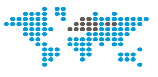 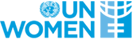 UN Women Strategic Note 2018-2022UN WOMEN Nigeria COUNTRY OFFICESN REPORT 2022The report includes:Development results framework (DRF)










Report Date: 2/10/2022Impact1
, By 2022, more women of all ages fully participate in political and governance institutions and processes in Nigeria,Impact1
, By 2022, more women of all ages fully participate in political and governance institutions and processes in Nigeria,Related UN-Women SP Impact Area: 
Related UNDAF/ CCPD priority: UNDAF result area 1: Governance, Human Rights, Peace and Security
Outcome 1: By 2022, Governments at all levels apply principles of good governance, equity, non-discrimination and rule of law in public service delivery and citizen engagement
Related national development priorities:Related UN-Women SP Impact Area: 
Related UNDAF/ CCPD priority: UNDAF result area 1: Governance, Human Rights, Peace and Security
Outcome 1: By 2022, Governments at all levels apply principles of good governance, equity, non-discrimination and rule of law in public service delivery and citizen engagement
Related national development priorities:Related UN-Women SP Impact Area: 
Related UNDAF/ CCPD priority: UNDAF result area 1: Governance, Human Rights, Peace and Security
Outcome 1: By 2022, Governments at all levels apply principles of good governance, equity, non-discrimination and rule of law in public service delivery and citizen engagement
Related national development priorities:Related UN-Women SP Impact Area: 
Related UNDAF/ CCPD priority: UNDAF result area 1: Governance, Human Rights, Peace and Security
Outcome 1: By 2022, Governments at all levels apply principles of good governance, equity, non-discrimination and rule of law in public service delivery and citizen engagement
Related national development priorities:Related UN-Women SP Impact Area: 
Related UNDAF/ CCPD priority: UNDAF result area 1: Governance, Human Rights, Peace and Security
Outcome 1: By 2022, Governments at all levels apply principles of good governance, equity, non-discrimination and rule of law in public service delivery and citizen engagement
Related national development priorities:Related UN-Women SP Impact Area: 
Related UNDAF/ CCPD priority: UNDAF result area 1: Governance, Human Rights, Peace and Security
Outcome 1: By 2022, Governments at all levels apply principles of good governance, equity, non-discrimination and rule of law in public service delivery and citizen engagement
Related national development priorities:Related UN-Women SP Impact Area: 
Related UNDAF/ CCPD priority: UNDAF result area 1: Governance, Human Rights, Peace and Security
Outcome 1: By 2022, Governments at all levels apply principles of good governance, equity, non-discrimination and rule of law in public service delivery and citizen engagement
Related national development priorities:Year
2018Year
2019Year
2020Year
2021Year
2022TotalOutcome 1.1
Affirmative action policy and legislative frameworks and measures (Federal and State level) adopted  and/or implemented in Nigeria, to promote gender balance in political leadership and decision making positions.

Related SP Outcome/Output:


Indicator 1.1A:  Number of affirmative action measures (incl. legistlative frameworks) enacted and/or implemented by electoral and governance stakeholders (including political parties; EMBs, legislative assemblies (federal and state), Public Service oversight institutions)  to support gender balance in political leadership and decision-making positions in Nigeria

Targets: 
Value: 2
Notes: Affirmative action measures incl. legistlation to operationalize the National Gender Equality Policy (2016) and the INEC Gender Policy- and the enactment of the GEO Bill (2010) (at federal and state levels).
Target Year: 2018
Value: 2
Notes: Same targets set in 2018
Target Year: 2019
Value: 2
Notes: Same targets set in 2018
Target Year: 2020
Value: 2
Notes: Same targets set in 2018
Target Year: 2021
Value: 2
Notes: Same targets set in 2018
Target Year: 2022
Value: 35%
Notes: The going constitution review and passage of the GEOB currently in the National Parliament
Target Year: 2022

Baseline: 
Value: 0 Year: 2017
Note: The National Gender Policy (2006) and GEO Bill (2010) are yet to be encoded in Law (at federal and state levels)- and the INEC Gender Policy is yet to be operationalized.
Source: Legislative Records, UN Women reports, partner reports

Indicator 1.1B:  Number of multi-stakeholder initiatives established and implemented to monitor violence against women in politics, with UN-Women’s support

Targets: 
Value: 1
Target Year: 2019
Value: 1
Target Year: 2018
Value: 2
Target Year: 2020
Value: 35%
Notes: Women Situation Room in Nigeria in 2023
Target Year: 2022

Baseline: 
Value: 1 Year: 2015
Note: Women Situation Room in Nigeria in 2015
Source: UN Women and partner reports and media reports

Indicator 1.1C:  Number of initiatives on affirmative action policy and frameworks and other related measures adopted in Nigeria to promote increased women's participation and gender balance in political leadership and decision positions with support from UN Women

Targets: 
Value: 4
Target Year: 2021

Baseline: 
Value: 2 Year: 2019
Source: reports from UN Women, Government of Nigeria and Development partners 

Output 1.1.1
Electoral, political and governance institutions in Nigeria have access to technical assistance (incl. data/information) and capacity building support, to promote the adoption and implementation of affirmative action measures in political and governance institutions; and equitable, violence-free, just electoral processesIndicator 1.1.1A:  Number of legislative and other measures developed through UN Women's technical support- targeting political parties, governance and legislative institutions to facilitate gender balance in political leadership and decision-making institutions and processes

Targets: 
Value: 1
Target Year: 2020
Value: 2
Target Year: 2021
Value: 3
Target Year: 2022

Baseline: 
Value: 0 Year: 2017
Notes: Laws, rules, regulations and measures developed and implemented by political parties, legistlative assemblies and governance institutions, to facilitate the operationalization of the  National Gender Policy 2016 and  INEC Gender Policy (2014). Additionally, the enactment of the GEO Bill (2010) and the Disability Rights Bill are both key- in the latter case, for the political rights iof women with disabilities.
Source: Legislative Records, political party policies, and UN Women program reports

Indicator 1.1.1B:  Number of gender equality reforms developed and/or implemented with UN Women's technical support, to promote gender balance in political institutions, and equitable, fair, disability -friendly and violence free political processes

Targets: 
Value: 7
Notes: Focus will be on taking advantage of the pre-election campaign efforts by political parties, and will be spearheaded in collaboration with INEC and partners.
Target Year: 2018
Value: 10
Notes: Efforts will focus on the 2019 elections and thepost-election period. Thereafter, these efforts will continue under Outcome 1.3 - with the government (incl. security institutions), legistlative institutions (federal and state) and leading political parties
Target Year: 2019
Value: 2
Target Year: 2020
Value: 0
Target Year: 2021
Value: 2
Target Year: 2021
Value: 3
Target Year: 2022

Baseline: 
Value: 0 Year: 2017
Notes: Focus will be on legislative assemblies (federal and state), INEC, IPAC, leading political parties, Ministry of Women Affairs and Social Development and National Center for Women Development, and women's rights organizations including FIDA Nigeria, CSLAC, YWPN, NCCA
Source: UN Women reports 

Indicator 1.1.1C:  Number of new initiatives (including observatories) developed and/or implemented with UN Women support, to monitor and mitigate against VAWP, and promote fair and violence free 2019 election processes

Targets: 
Value: 1
Notes: Focus will be on a multi-stakeholder platform which builds on lessons learned with the Women's Situation Room, (2015), to monitor and mitigate against VAWP in the pre-election period, during the 2019 elections and in the period after.
Target Year: 2019
Value: 4
Target Year: 2020
Value: 0
Target Year: 2021
Value: 4
Target Year: 2022

Baseline: 
Value: 0 Year: 2017
Source: UN Women and media reports

Indicator 1.1.1D:  Number of legislative measures including legal frameworks and constitutional review through UN Women's technical support- targeting political parties, governance and legislative institutions to facilitate gender balance in political leadership and decision-making institutions and processes

Targets: 
Value: 3
Target Year: 2021
Value: 4
Target Year: 2021
Value: 4
Target Year: 2022

Baseline: 
Value: 1 Year: 2019
Source: UN Women Reports 

0.00
(core)

355,000.00
(non-core)

0.00
(core)

234,000.00
(non-core)

0.00
(core)

100,000.00
(non-core)

0.00
(core)

100,000.00
(non-core)

0.00
(core)

100,000.00
(non-core)

0.00
(core)

889,000.00
(non-core)Outcome 1.2
A cadre of diverse and capable women leaders is established in Nigeria

Related SP Outcome/Output:


Indicator 1.2A:  % share of women represented in political leadership (within political party structures and legistlative assemblies incl. House Committees.), and processes

Targets: 
Value: 35%
Notes: Based on the operationalization of the National Gender Policy (2016) threshold of 35% (for elective and appointive positions) ,which the INEC Gender Policy (2014)  is aligned to (for elective positions).
Target Year: 2022
Value: 6.7%
Notes: Reflects the current status- as the general elections will be in February 2019
Target Year: 2018
Value: 35%
Notes: Based on the operationalization of the National Gender Policy (2016) threshold of 35%.
Target Year: 2019
Value: 35%
Notes: Based on the operationalization of the National Gender Policy (2016) threshold of 35%.
Target Year: 2020
Value: 35%
Notes: Based on the operationalization of the National Gender Policy (2016) threshold of 35%.
Target Year: 2021
Value: 35%
Notes: Based on the operationalization of the National Gender Policy (2016) threshold of 35%.
Target Year: 2022
Value: 35%
Notes: Operationalization of NGP, ongoing constitution review and GEOB in the parliament
Target Year: 2022

Baseline: 
Value: 6.7% Year: 2017
Note: Based on the operationalization of the National Gender Policy 2016 threshold of 35%
Source: UN Women and partner reports

Indicator 1.2B:  % share of women represented in government leadership and decision-making positions

Targets: 
Value: 35%
Target Year: 2022

Baseline: 
Value: 17% Year: 2016
Note: % of women in senior and decision-making positions in Government in Nigeria
Source: Government and UN Women reports and partner reports

Indicator 1.2C:  % share of women represented in government leadership and decision-making positions in Nigeria

Targets: 
Value: 10%
Target Year: 2021
Value: 10%
Target Year: 2022

Baseline: 
Value: 5.6% Year: 2019
Source: National and States Assemblies 

Output 1.2.1
Diverse networks of support promoted, for strengthened advocacy and collective action to advance women’s increased representation in political, legislative and government institutions and processesIndicator 1.2.1A:  Number of national dialogues and advocacy initiatives to promote women's political leadership and participation undertaken, with UN Women support

Targets: 
Value: 1
Notes: One national meeting- pre the 2019 February 2019 elections
Target Year: 2019
Value: 3
Notes: Efforts will target women political leaders, and the women's rights movement, and engagment with leading political parties and INEC.
Target Year: 2018
Value: 2
Target Year: 2020
Value: 0
Target Year: 2021
Value: 4
Target Year: 2022

Baseline: 
Value: 0 Year: 2017
Source: UN Women reports

Indicator 1.2.1B:  Number of networks and alliances established with broader civil society, media, private sector, youth, and traditional and faith-based institutions, to promote women' political leadership, through UN Women's support

Targets: 
Value: 1
Notes: Same as in 2018
Target Year: 2019
Value: 1
Notes: Focus will be on facilitating one alliance- which is inter-party and supported by the women's movement, women leaders in private sector, traditional and faith-based institutions.
Target Year: 2018
Value: 2
Target Year: 2020
Value: 2
Target Year: 2021
Value: 10
Target Year: 2021
Value: 10
Target Year: 2022

Baseline: 
Value: 0 Year: 2017
Source: UN Women and partner reports

Indicator 1.2.1C:  Number of national dialogues and networks and alliances established and other collective actions to promote increased women's participation in political governance and leadership through UN Women's support

Targets: 
Value: 4
Target Year: 2021
Value: 6
Target Year: 2022

Baseline: 
Value: 2 Year: 2019
Source: UN Women reports

0.00
(core)

524,000.00
(non-core)

0.00
(core)

140,000.00
(non-core)

0.00
(core)

150,000.00
(non-core)

0.00
(core)

150,000.00
(non-core)

0.00
(core)

150,000.00
(non-core)

0.00
(core)

1,114,000.00
(non-core)Outcome 1.2
A cadre of diverse and capable women leaders is established in Nigeria

Related SP Outcome/Output:


Indicator 1.2A:  % share of women represented in political leadership (within political party structures and legistlative assemblies incl. House Committees.), and processes

Targets: 
Value: 35%
Notes: Based on the operationalization of the National Gender Policy (2016) threshold of 35% (for elective and appointive positions) ,which the INEC Gender Policy (2014)  is aligned to (for elective positions).
Target Year: 2022
Value: 6.7%
Notes: Reflects the current status- as the general elections will be in February 2019
Target Year: 2018
Value: 35%
Notes: Based on the operationalization of the National Gender Policy (2016) threshold of 35%.
Target Year: 2019
Value: 35%
Notes: Based on the operationalization of the National Gender Policy (2016) threshold of 35%.
Target Year: 2020
Value: 35%
Notes: Based on the operationalization of the National Gender Policy (2016) threshold of 35%.
Target Year: 2021
Value: 35%
Notes: Based on the operationalization of the National Gender Policy (2016) threshold of 35%.
Target Year: 2022
Value: 35%
Notes: Operationalization of NGP, ongoing constitution review and GEOB in the parliament
Target Year: 2022

Baseline: 
Value: 6.7% Year: 2017
Note: Based on the operationalization of the National Gender Policy 2016 threshold of 35%
Source: UN Women and partner reports

Indicator 1.2B:  % share of women represented in government leadership and decision-making positions

Targets: 
Value: 35%
Target Year: 2022

Baseline: 
Value: 17% Year: 2016
Note: % of women in senior and decision-making positions in Government in Nigeria
Source: Government and UN Women reports and partner reports

Indicator 1.2C:  % share of women represented in government leadership and decision-making positions in Nigeria

Targets: 
Value: 10%
Target Year: 2021
Value: 10%
Target Year: 2022

Baseline: 
Value: 5.6% Year: 2019
Source: National and States Assemblies 

Output 1.2.3
Awareness raising and advocacy platforms established, to promote positive perceptions of women leaders, and build public support for women's participation in competitive leadership contests, with UN Women support.Indicator 1.2.3A:  Number of sensitization/awareness raising initiatives linked to UN Women's He for She and Step It Up for Gender Equality campaigns, undertaken to promote women's rights to participate in competitive leadership contests, supported by UN Women

Targets: 
Value: 6
Notes: Focus will be on 2019 general elections
Target Year: 2018
Value: 4
Notes: 4-  will be held in the run up to the general elections
Target Year: 2019
Value: 2
Notes: Two will be held in 2020
Target Year: 2020
Value: 6
Target Year: 2021
Value: 2
Target Year: 2021
Value: 6
Target Year: 2022

Baseline: 
Value: 0 Year: 2017
Source: UN Women reports

Indicator 1.2.3B:  Number of media organizations trained to report effectively on women's political participation, through UN Women support

Targets: 
Value: 50
Notes: Focus will be on 2019 general elections
Target Year: 2018
Value: 30
Notes: Efforts will be on 2019 elections and the post election period
Target Year: 2019
Value: 30
Target Year: 2020
Value: 30
Target Year: 2021
Value: 30
Target Year: 2021
Value: 30
Target Year: 2022

Baseline: 
Value: 0 Year: 2017
Source: UN Women reports

Indicator 1.2.3C:  Number of awareness raising and advocacy platforms established and are able to promote positive perceptions of women leaders, and build public support for women's participation in competitive leadership contests, with UN Women support.

Targets: 
Value: 3
Target Year: 2021
Value: 6
Target Year: 2022

Baseline: 
Value: 2 Year: 2019
Source: UN Women report

0.00
(core)

494,000.00
(non-core)

0.00
(core)

254,000.00
(non-core)

0.00
(core)

154,000.00
(non-core)

0.00
(core)

154,000.00
(non-core)

0.00
(core)

154,000.00
(non-core)

0.00
(core)

1,210,000.00
(non-core)Outcome 1.2
A cadre of diverse and capable women leaders is established in Nigeria

Related SP Outcome/Output:


Indicator 1.2A:  % share of women represented in political leadership (within political party structures and legistlative assemblies incl. House Committees.), and processes

Targets: 
Value: 35%
Notes: Based on the operationalization of the National Gender Policy (2016) threshold of 35% (for elective and appointive positions) ,which the INEC Gender Policy (2014)  is aligned to (for elective positions).
Target Year: 2022
Value: 6.7%
Notes: Reflects the current status- as the general elections will be in February 2019
Target Year: 2018
Value: 35%
Notes: Based on the operationalization of the National Gender Policy (2016) threshold of 35%.
Target Year: 2019
Value: 35%
Notes: Based on the operationalization of the National Gender Policy (2016) threshold of 35%.
Target Year: 2020
Value: 35%
Notes: Based on the operationalization of the National Gender Policy (2016) threshold of 35%.
Target Year: 2021
Value: 35%
Notes: Based on the operationalization of the National Gender Policy (2016) threshold of 35%.
Target Year: 2022
Value: 35%
Notes: Operationalization of NGP, ongoing constitution review and GEOB in the parliament
Target Year: 2022

Baseline: 
Value: 6.7% Year: 2017
Note: Based on the operationalization of the National Gender Policy 2016 threshold of 35%
Source: UN Women and partner reports

Indicator 1.2B:  % share of women represented in government leadership and decision-making positions

Targets: 
Value: 35%
Target Year: 2022

Baseline: 
Value: 17% Year: 2016
Note: % of women in senior and decision-making positions in Government in Nigeria
Source: Government and UN Women reports and partner reports

Indicator 1.2C:  % share of women represented in government leadership and decision-making positions in Nigeria

Targets: 
Value: 10%
Target Year: 2021
Value: 10%
Target Year: 2022

Baseline: 
Value: 5.6% Year: 2019
Source: National and States Assemblies 

Output 1.2.4
Women's access to leadership and capacity building initiatives (including mentorship), supported by UN Women, to promote women leaders' effective engagement in political leadership contests, and decision-makingIndicator 1.2.4A:  Number of women political leaders trained to effectively engage in political party leadership contests incl. women with disabilities and young women.

Targets: 
Value: 48
Notes: Efforts will focus on 2019 elections. Post the 2019 elections, efforts will be under Outcome 1.3
Target Year: 2018
Value: 200
Notes: There will a particular focus on young women leaders and women leaders with a disability as well as those in grassroots communities.
Target Year: 2020
Value: 150
Target Year: 2021
Value: 200
Target Year: 2021
Value: 600
Target Year: 2022

Baseline: 
Value: 0 Year: 2017
Source: UN Women reports

Indicator 1.2.4B:  Number of women political leaders (incl. women with disabilities and young women) trained to effectively engage in electoral processes (incl. in election fundraising and campaign management) with UN Women support

Targets: 
Value: 50
Notes: The target beneficiaries will comprise at least 40 percent of young women politicians.
Target Year: 2020
Value: 50
Target Year: 2021
Value: 50
Target Year: 2021
Value: 600
Target Year: 2022

Baseline: 
Value: 0 Year: 2017
Source: UN Women reports

Indicator 1.2.4C:  Number of leadership training  and mentorship programs to support women in politics and government (including young women and women with disabilities), established and implemented with UN Women support

Targets: 
Value: 2
Notes: Transformation leadership training course will be delivered along with mentorship to women politicians with a focus on young women and women with disabilities.
Target Year: 2020
Value: 2
Target Year: 2021
Value: 3
Target Year: 2021
Value: 10
Target Year: 2022

Baseline: 
Value: 0 Year: 2017
Source: UN Women reports

Indicator 1.2.4D:  Number of capacity enhancement initiatives (including mentorship), supported by UN Women, to promote women's effective engagement in political participation, leadership contests, and decision-making

Targets: 
Value: 4
Target Year: 2021
Value: 6
Target Year: 2022

Baseline: 
Value: 2 Year: 2019
Source: UN Women 

0.00
(core)

573,000.00
(non-core)

0.00
(core)

542,000.00
(non-core)

0.00
(core)

152,000.00
(non-core)

0.00
(core)

152,000.00
(non-core)

0.00
(core)

152,000.00
(non-core)

0.00
(core)

1,571,000.00
(non-core)Outcome 1.3
Women are promoted as leaders in gender-sensitive  (Federal and State) legislative, political and governance institutions in Nigeria.

Related SP Outcome/Output:


Indicator 1.3A:  Number of initiatives developed and implemented by legislative bodies and government entities targeting the promotion and retention of women in  political leadership and decision-making positions, with UN Women support

Targets: 
Value: 2
Notes: Targeting federal level Legislative bodies and the Public Service oversight (but efforts will be made to support targeted states)
Target Year: 2022
Value: 0
Notes: These initiatives will be undertaken after the 2019 elections, as the focus of the target institutions in 2018 will be on the elections.
Target Year: 2018
Value: 2
Notes: Focus will be on the National Parliament and the Public Service Commission- post the 2019 general election.
Target Year: 2019
Value: 2
Notes: Focus will be on the National Parliament and the Public Service Commission.
Target Year: 2020
Value: 2
Notes: Focus will be on the National Parliament and the Public Service Commission.
Target Year: 2021
Value: 2
Notes: Focus will be on the National Parliament and the Public Service Commission.
Target Year: 2022

Baseline: 
Value: 0 Year: 2017
Source: UN Women reports; Legislative record, Government Institutional Policies, UN Women Program Reports 

Indicator 1.3B:  Number of women in political and decision -making positions in political and governance instiitutions with increased leadership capacities and understandings of promoting gender-responsive development policy and legistlative frameworks, programs and budgets

Targets: 
Value: 0
Notes: To be determined- based on the outcomes of the 2019 general elections which will enable UN Women to establish a baseline for its target beneficiaries.
Target Year: 2018
Value: 63
Notes: To be determined- based on the outcomes of the 2019 general elections which will enable UN Women to establish a baseline for its target beneficiaries.
Target Year: 2019
Value: TBD
Notes: To be determined- based on the outcomes of the 2019 general elections which will enable UN Women to establish a baseline for its target beneficiaries.
Target Year: 2020
Value: TBD
Notes: To be determined- based on the outcomes of the 2019 general elections which will enable UN Women to establish a baseline for its target beneficiaries.
Target Year: 2021
Value: TBD
Notes: To be determined- based on the outcomes of the 2019 general elections which will enable UN Women to establish a baseline for its target beneficiaries.
Target Year: 2022

Baseline: 
Value: 0 Year: 2017
Source: UN Women reports and partner reports

Indicator 1.3C:  Number of legislative, political and governance institutions with enhanced capacity (Federal and State) to promote gender-responsive development policy and programme

Targets: 
Value: 10
Target Year: 2021
Value: 10%
Target Year: 2022

Baseline: 
Value: 4 Year: 2019
Source: Reports from UN Women, government institutions and development partners 

Output 1.3.1
Women in governance institutions (incl. political parties, government institutions and legislative bodies) have technical assistance and capacity support (including peer-to-peer learning opportunities), to enhance their leadership capacities and gender-responsive decision-making and outcomes.Indicator 1.3.1A:  Number of leadership development programs  (incl. peer-learning and mentorship initiatives), supported by UN Women for women leaders in government/legistlative and political institutions in Nigeria (incl. through south-south cooperation).

Targets: 
Value: 2
Notes: Two programmes will be supported in 2020.
Target Year: 2020
Value: 2
Target Year: 2020
Value: 3
Target Year: 2021
Value: 6
Target Year: 2022

Baseline: 
Value: 0 Year: 2017
Source: UN Women reports

Indicator 1.3.1B:  Number of young women and women with disabilities who are leaders, supported with peer learning and mentorship through UN Women

Targets: 
Value: 100
Target Year: 2018
Value: 100
Target Year: 2019
Value: 100
Target Year: 2020
Value: 100
Target Year: 2020
Value: 100
Target Year: 2021
Value: 2000
Target Year: 2022
Value: 200
Target Year: 2022

Baseline: 
Value: 0 Year: 2017
Source: UN Women reports

Indicator 1.3.1C:  Number of women in politics including women with disabilities supported with peer learning and mentorship programmes through UN Women's support

Targets: 
Value: 4
Target Year: 2021
Value: 2000
Target Year: 2022

Baseline: 
Value: 2 Year: 2019
Source: UN Women 

Indicator 1.3.1D:  Number of women in politics including women with disabilities supported with peer learning and mentorship programmes through UN Women's support

Targets: 
Value: 4
Target Year: 2021
Value: 300
Target Year: 2022

Baseline: 
Value: 2 Year: 2019
Source: UN Women

0.00
(core)

524,000.00
(non-core)

0.00
(core)

240,000.00
(non-core)

0.00
(core)

294,000.00
(non-core)

0.00
(core)

294,000.00
(non-core)

0.00
(core)

294,000.00
(non-core)

0.00
(core)

1,646,000.00
(non-core)Outcome 1.3
Women are promoted as leaders in gender-sensitive  (Federal and State) legislative, political and governance institutions in Nigeria.

Related SP Outcome/Output:


Indicator 1.3A:  Number of initiatives developed and implemented by legislative bodies and government entities targeting the promotion and retention of women in  political leadership and decision-making positions, with UN Women support

Targets: 
Value: 2
Notes: Targeting federal level Legislative bodies and the Public Service oversight (but efforts will be made to support targeted states)
Target Year: 2022
Value: 0
Notes: These initiatives will be undertaken after the 2019 elections, as the focus of the target institutions in 2018 will be on the elections.
Target Year: 2018
Value: 2
Notes: Focus will be on the National Parliament and the Public Service Commission- post the 2019 general election.
Target Year: 2019
Value: 2
Notes: Focus will be on the National Parliament and the Public Service Commission.
Target Year: 2020
Value: 2
Notes: Focus will be on the National Parliament and the Public Service Commission.
Target Year: 2021
Value: 2
Notes: Focus will be on the National Parliament and the Public Service Commission.
Target Year: 2022

Baseline: 
Value: 0 Year: 2017
Source: UN Women reports; Legislative record, Government Institutional Policies, UN Women Program Reports 

Indicator 1.3B:  Number of women in political and decision -making positions in political and governance instiitutions with increased leadership capacities and understandings of promoting gender-responsive development policy and legistlative frameworks, programs and budgets

Targets: 
Value: 0
Notes: To be determined- based on the outcomes of the 2019 general elections which will enable UN Women to establish a baseline for its target beneficiaries.
Target Year: 2018
Value: 63
Notes: To be determined- based on the outcomes of the 2019 general elections which will enable UN Women to establish a baseline for its target beneficiaries.
Target Year: 2019
Value: TBD
Notes: To be determined- based on the outcomes of the 2019 general elections which will enable UN Women to establish a baseline for its target beneficiaries.
Target Year: 2020
Value: TBD
Notes: To be determined- based on the outcomes of the 2019 general elections which will enable UN Women to establish a baseline for its target beneficiaries.
Target Year: 2021
Value: TBD
Notes: To be determined- based on the outcomes of the 2019 general elections which will enable UN Women to establish a baseline for its target beneficiaries.
Target Year: 2022

Baseline: 
Value: 0 Year: 2017
Source: UN Women reports and partner reports

Indicator 1.3C:  Number of legislative, political and governance institutions with enhanced capacity (Federal and State) to promote gender-responsive development policy and programme

Targets: 
Value: 10
Target Year: 2021
Value: 10%
Target Year: 2022

Baseline: 
Value: 4 Year: 2019
Source: Reports from UN Women, government institutions and development partners 

Output 1.3.2
Governance, legislative and political institutions in Nigeria, have access to technical assistance and capacity building support to promote gender friendly and violence free institutions and processes with UN Women supportIndicator 1.3.2A:  Number of governance institutions (incl. political parties, EMBs and legislative bodies) supported to develop and implement institutional policies and programs to promote gender balance in leadership positions, with UN Women support

Targets: 
Value: 8
Notes: Emphasis will be on leveraging the election efforts of leading political parties, INEC and state-level EMBs and state governments
Target Year: 2018
Value: 6
Notes: Incl. the leading political parties, National Parliament, and Public Service Oversight bodies
Target Year: 2019
Value: 3
Notes: Incl. the leading political parties, National Parliament, and Public Service Oversight bodies
Target Year: 2020
Value: 3
Target Year: 2021
Value: 3
Target Year: 2022

Baseline: 
Value: 2 Year: 2017
Source: UN Women reports
Government reports
Public and private institutions reports

Indicator 1.3.2B:  Number of gender responsive reforms adopted by governance institutions (incl. political parties, EMBs and legislative bodies)  to promote gender balance in leadership positions, with UN Women support

Targets: 
Value: 3
Notes: Targets the leading political parties (through INEC), National Parliament, and Public Service Oversight body.
Target Year: 2019
Value: 0
Notes: Minimal support will be provided as this is an election priod, so focus will be on consultations and planning for the post -2019 election period.
Target Year: 2018
Value: 3
Target Year: 2020
Value: 3
Target Year: 2020
Value: 4
Target Year: 2021
Value: 4
Target Year: 2022

Baseline: 
Value: 0 Year: 2017
Source: UN Women and partner reports

Indicator 1.3.2C:  Number of male leaders of government, legislative and political institutions, publicly committed to taking action to promote GEWE in their institutions (incl. signing to UN Women's HeforShe campaign)

Targets: 
Value: 200
Notes: UN Women will leverage the election campiagns to mobilise male leaders (in 2018).
Target Year: 2018
Value: 50
Target Year: 2019
Value: 50
Target Year: 2020
Value: 50
Target Year: 2020
Value: 300
Target Year: 2021
Value: 1000
Target Year: 2022

Baseline: 
Value: 1127 Year: 2017
Notes: UN Women He for She Platform- Online signatories
Source: UN Women He for She platform (for online signatories) and UN Women reports (for offline signatories)

Indicator 1.3.2D:  Number of initiatives to taken to strengthened Gender Technical Unit of National Parliament ,Womens Political Forum ,Independent National Electoral Commission of Nigeria and other relevant institutions to promote women's increased participation with UN Women's support

Targets: 
Value: 4
Target Year: 2021
Value: 6
Target Year: 2022

Baseline: 
Value: 2 Year: 2019
Source: UN Women

0.00
(core)

0.00
(non-core)

0.00
(core)

230,000.00
(non-core)

0.00
(core)

330,000.00
(non-core)

0.00
(core)

330,000.00
(non-core)

0.00
(core)

330,000.00
(non-core)

0.00
(core)

1,220,000.00
(non-core)Total Resources for outcome 1.1 (core and non-core)Total Resources for outcome 1.1 (core and non-core)Total Resources for outcome 1.1 (core and non-core)0.00
(core)

355,000.00
(non-core)0.00
(core)

234,000.00
(non-core)0.00
(core)

100,000.00
(non-core)0.00
(core)

100,000.00
(non-core)0.00
(core)

100,000.00
(non-core)0.00
(core)

889,000.00
(non-core)Total Resources for outcome 1.2 (core and non-core)Total Resources for outcome 1.2 (core and non-core)Total Resources for outcome 1.2 (core and non-core)0.00
(core)

1,591,000.00
(non-core)0.00
(core)

936,000.00
(non-core)0.00
(core)

456,000.00
(non-core)0.00
(core)

456,000.00
(non-core)0.00
(core)

456,000.00
(non-core)0.00
(core)

3,895,000.00
(non-core)Total Resources for outcome 1.3 (core and non-core)Total Resources for outcome 1.3 (core and non-core)Total Resources for outcome 1.3 (core and non-core)0.00
(core)

524,000.00
(non-core)0.00
(core)

470,000.00
(non-core)0.00
(core)

624,000.00
(non-core)0.00
(core)

624,000.00
(non-core)0.00
(core)

624,000.00
(non-core)0.00
(core)

2,866,000.00
(non-core)Total Resources for impact area 1Total Resources for impact area 1Total Resources for impact area 10.00
(core)

2,470,000.00
(non-core)0.00
(core)

1,640,000.00
(non-core)0.00
(core)

1,180,000.00
(non-core)0.00
(core)

1,180,000.00
(non-core)0.00
(core)

1,180,000.00
(non-core)0.00
(core)

7,650,000.00
(non-core)Impact2
More rural women in Nigeria are able to access to productive resources and engage in sustainable agribusiness, and more women entrepreneurs are better managers of their enterprises and have new opportunities to increase their businesses and profitability, by 2022.Impact2
More rural women in Nigeria are able to access to productive resources and engage in sustainable agribusiness, and more women entrepreneurs are better managers of their enterprises and have new opportunities to increase their businesses and profitability, by 2022.Related UN-Women SP Impact Area: 
Related UNDAF/ CCPD priority: UNDAF Result Area 3: Sustainable and Inclusive Economic Growth & Development.
Outcome 7: By 2022, NIgeria has inclusive and diversified economic growth, driven by science, technology and innovation, investment in infrastructures and job creation 
Related national development priorities:Related UN-Women SP Impact Area: 
Related UNDAF/ CCPD priority: UNDAF Result Area 3: Sustainable and Inclusive Economic Growth & Development.
Outcome 7: By 2022, NIgeria has inclusive and diversified economic growth, driven by science, technology and innovation, investment in infrastructures and job creation 
Related national development priorities:Related UN-Women SP Impact Area: 
Related UNDAF/ CCPD priority: UNDAF Result Area 3: Sustainable and Inclusive Economic Growth & Development.
Outcome 7: By 2022, NIgeria has inclusive and diversified economic growth, driven by science, technology and innovation, investment in infrastructures and job creation 
Related national development priorities:Related UN-Women SP Impact Area: 
Related UNDAF/ CCPD priority: UNDAF Result Area 3: Sustainable and Inclusive Economic Growth & Development.
Outcome 7: By 2022, NIgeria has inclusive and diversified economic growth, driven by science, technology and innovation, investment in infrastructures and job creation 
Related national development priorities:Related UN-Women SP Impact Area: 
Related UNDAF/ CCPD priority: UNDAF Result Area 3: Sustainable and Inclusive Economic Growth & Development.
Outcome 7: By 2022, NIgeria has inclusive and diversified economic growth, driven by science, technology and innovation, investment in infrastructures and job creation 
Related national development priorities:Related UN-Women SP Impact Area: 
Related UNDAF/ CCPD priority: UNDAF Result Area 3: Sustainable and Inclusive Economic Growth & Development.
Outcome 7: By 2022, NIgeria has inclusive and diversified economic growth, driven by science, technology and innovation, investment in infrastructures and job creation 
Related national development priorities:Related UN-Women SP Impact Area: 
Related UNDAF/ CCPD priority: UNDAF Result Area 3: Sustainable and Inclusive Economic Growth & Development.
Outcome 7: By 2022, NIgeria has inclusive and diversified economic growth, driven by science, technology and innovation, investment in infrastructures and job creation 
Related national development priorities:Year
2018Year
2019Year
2020Year
2021Year
2022TotalOutcome 2.1
Affirmative procurement policy, legislative and/or other enabling measures in place by 2022, to provide new opportunities for high-impact growth for women-owned businesses (WOBs) in Nigeria

Related SP Outcome/Output:


Indicator 2.1A:  Number of Government entities and/or companies that have developed and/or implemented affirmative procurement policies and/or measures in support of  WOBS, with UN Women support

Targets: 
Value: 3
Notes: 2 private sector actors and BPP
Target Year: 2022

Baseline: 
Value: 0 Year: 2017
Note: Focus will be on the government entity in charge of public procurement (Bureau of Public Procurement) and private sector actors
Source: UN Women Program Reports
Government Program Reports
Procurement Policy

Indicator 2.1B:  Number of private sector actors signed up to the WEPs in Nigeria, and implementing their commitments, with UN Women support

Targets: 
Value: 10
Target Year: 2017
Value: 10
Notes: Target will be cumulative based on an annual target of 2 private sector actors annually
Target Year: 2022

Baseline: 
Value: 0 Year: 2017
Source: Private Sector Reports, UN Women HQ WEPs team

Indicator 2.1C:  # of public and private sector finance and/or enterprise development initiatives, improved to support WOBs, through UN Women support

Targets: 
Value: 4
Notes: Target includes 2 initiatives for public and private sector institutions to promotefinancing for WOBs, and enterprise development support
Target Year: 2022

Baseline: 
Value: 0 Year: 2017
Source: UN Women, and government and private sector partners' reports

Indicator 2.1D:  Number of institutions with affirmative procurement policy, legislative and/or other enabling measures in place to provide new opportunities for high-impact growth for women-owned businesses (WOBs) in Nigeria with UN Women's support

Targets: 
Value: 2
Target Year: 2021

Baseline: 
Value: 0 Year: 2019
Source: UN Women, Government and development partner 

Output 2.1.1
Government MDAs, Legislative Assemblies and private sector actors empowered through access to technical assistance, data and capacity building support, for the promotion of affirmative procurement measures for WOBs [(incl. accountability mechanisms, and enabling services (i.e. financing, infrastructural support etc.)].Indicator 2.1.1A:  Number of capacity building initiatives and resources (incl. data/information) supported by UN Women, to facilitate government MDAs, legislative assemblies and private sector actors to develop and/or implement affirmative procurement measures for WOBs

Targets: 
Value: 2
Notes: 2 curricula development and 1 learning event in 2020
Target Year: 2020
Value: 2
Target Year: 2021
Value: 6
Target Year: 2022

Baseline: 
Value: 0 Year: 2017
Notes: Includes curricula, tools, policy briefs and other resources developed with the support of other UN Agencies, other UN Women COs and private sector and ITC
Source: UN Women reports
Curricula
Knowledge Products (including policy briefs and tools)

Indicator 2.1.1B:  Number of government MDAs, legislative assemblies and private sector actors that have benefited from assistance and capacity building support on developing and/or implementing affirmative procurement measures

Targets: 
Value: 4
Notes: 4 MDAs and private sectors will be targeted in 2010.
Target Year: 2020
Value: 3
Target Year: 2021
Value: 10
Target Year: 2022

Baseline: 
Value: 0 Year: 2017
Notes: Includes the Bureau of Public Procurement/ Federal and States MDAs and private sector actors
Entails apacity Development Resources, peer learning/knowledge sharing events
Source: UN Women reports
Reports of events

Indicator 2.1.1C:  Number of capacity building initiatives undertaken, targeting public sector development finance and enterprise development institutions to promote WOB-friendly financial mechanisms and instruments with UN Women support

Targets: 
Value: 2
Target Year: 2020
Value: 1
Target Year: 2021
Value: 4
Target Year: 2022

Baseline: 
Value: 0 Year: 2017
Source: UN Women and partner reports

Indicator 2.1.1D:  Number of capacity building initiatives undertaken, targeting public sector development finance and enterprise development institutions to promote WOB-friendly financial mechanisms and instruments with UN Women support

Targets: 
Value: 2
Target Year: 2021
Value: 3
Target Year: 2022

Baseline: 
Value: 0 Year: 2017
Source: UN Women

70,000.00
(core)

400,000.00
(non-core)

70,000.00
(core)

550,000.00
(non-core)

70,000.00
(core)

550,000.00
(non-core)

70,000.00
(core)

550,000.00
(non-core)

70,000.00
(core)

550,000.00
(non-core)

350,000.00
(core)

2,600,000.00
(non-core)Outcome 2.2
WOBs in Nigeria, have increased capacities (business and financial management and in ICTs) and access to information to benefit from procurement (public and private) opportunities, by 2022

Related SP Outcome/Output:


Indicator 2.2A:  Number of women entrepreneurs in Nigeria with strengthened capacities and skills to engage in public and private procurement, through UN Women support

Targets: 
Value: 508200
Target Year: 2022

Baseline: 
Value: 8200 Year: 2017
Source: UN Women reports
Training reports 


Indicator 2.2B:  Number of WOBs in Nigeria accessing tailor-made financial instruments and support services, with UN Women support

Targets: 
Value: 200000
Notes: Target is based on a 60% success rate of UN Women trained WOBs- being able to access financing from UN Women public and private sector partners
Target Year: 2022

Baseline: 
Value: 0 Year: 2017
Source: UN Women reports

Indicator 2.2C:  Number of WOBs in Nigeria, with increased capacities (business and financial management and in ICTs) and access to information to benefit from procurement (public and private) opportunities

Targets: 
Value: 5000
Target Year: 2021

Baseline: 
Value: 8200 Year: 2017
Source: UN Women, Government and development 

Output 2.2.1
Women’s Business/Trade/Professional Associations and/or Unions' engagement in procurement promoted, through capacity building initiatives (incl. mentorship) - on procurement policies/laws and tendering; financial and contract management and business skills; marketing  (incl. quality standards and accreditation, branding, pricing), utilization of ICTs and organizational skills, through UN Women support.Indicator 2.2.1A:  Number of capacity building initiatives undertaken, to support WOBs' engagement in procurement (public and private) i.e. on procurement laws and policies, rules and regulations and on compilation of tender applications

Targets: 
Value: 5
Target Year: 2020
Value: 5
Target Year: 2021
Value: 5
Target Year: 2022

Baseline: 
Value: 0 Year: 2017
Notes: Includes curricula, tools, learning events and institutionalized training programs, information ressources
Source: UN Women reports 

Indicator 2.2.1B:  Number of WOBs that have accessed capacity building support to promote their businesses and enhance their profitability i.e. on financial and contract management and business skills; marketing  (incl. quality standards and accreditation, branding, pricing).

Targets: 
Value: 200
Target Year: 2020
Value: 8200
Target Year: 2021
Value: 200
Target Year: 2022

Baseline: 
Value: 8200 Year: 2017
Source: UN Women reports

Indicator 2.2.1C:  Number of WOBs provided with capacity building on ICTs and other enterprise innovations to support their businesses

Targets: 
Value: 300
Target Year: 2020
Value: 300
Target Year: 2021
Value: 300
Target Year: 2022

Baseline: 
Value: 0 Year: 2015
Source: UN Women reports

Indicator 2.2.1D:  Number of Women’s Business/Trade/Professional Associations and/or Unions' engagement in procurement promoted, including cooperatives through capacity building initiatives (incl. mentorship) - on procurement policies/laws and tendering; financial and contract management and business skills; marketing (incl. quality standards and accreditation, branding, pricing), utilization of ICTs and organizational skills, through UN Women support.

Targets: 
Value: 12
Target Year: 2021
Value: 20
Target Year: 2022

Baseline: 
Value: 2 Year: 2021
Source: UN Women

0.00
(core)

200,000.00
(non-core)

0.00
(core)

300,000.00
(non-core)

0.00
(core)

400,000.00
(non-core)

0.00
(core)

500,000.00
(non-core)

0.00
(core)

600,000.00
(non-core)

0.00
(core)

2,000,000.00
(non-core)Outcome 2.5
Relevant policies and laws (incl. statutory and customary) adopted, to facilitate women’s access to land and other productive resources, and effective engagement in agribusiness, by 2022

Related SP Outcome/Output:


Indicator 2.5A:  Policies, laws and measures adopted and implemented to facilitate women’s increased access to land in Nigeria, through UN Women’s support

Targets: 
Value: Yes
Target Year: 2022

Baseline: 
Value: No Year: 2017
Note: The GEO Bill (2010) which is key to enabling women's access to secure and tenure has been pending enactment.
Source: UN Women reports, legislative records, media reports

Indicator 2.5B:  Policies, laws and measures adopted and implemented to facilitate women’s improved engagement in agribusiness, through UN Women’s support

Targets: 
Value: Yes
Target Year: 2022

Baseline: 
Value: No Year: 2017
Source: UN Women and partner reports and media reports

Output 2.5.1
Access to information and capacity support facilitated for government and legislative institutions to promote women’s access and ownership of land, and relevant services and resources for agribusinessIndicator 2.5.1A:  # of sensitization and capacity building initiatives conducted  (including policy dialogues) to promote the development and/or implementation of policies and laws to support women's land tenure rights

Targets: 
Value: 4
Target Year: 2020
Value: 4
Target Year: 2021
Value: 4
Target Year: 2022

Baseline: 
Value: 0 Year: 2017
Source: UN Women reports

Indicator 2.5.1B:  # of sensitization, information sharing and capacity building initiatives conducted  with government and private sector actors to  support the strengthening of institutional support, services and financing of WOABs

Targets: 
Value: 5
Notes: Efforts will target private sector and government concurrently and key government institutions e.g. Central Bank of Nigeria, , Nigeria Incentive-Based Risk Sharing System for Agricultural Lending, National Collateral Registry of Nigeria, Banks of Agriculture and Industry
Target Year: 2020
Value: 3
Target Year: 2021
Value: 4
Target Year: 2022

Baseline: 
Value: 0 Year: 2017
Source: UN Women reports and partner reports

Indicator 2.5.1C:  Number of knowledge products (incl. data and gender analysis of land ownership and use in Nigeria and analysis of existing  agribusiness services) generated by UN Women to promote advocacy for women's land rights and advancement in agribusiness

Targets: 
Value: 2
Notes: Incl. policy briefs, data sheets on land ownership in Nigeria, and examples of model laws and resource access frameworks
Target Year: 2020
Value: 2
Target Year: 2021
Value: 3
Target Year: 2022

Baseline: 
Value: 0 Year: 2017
Source: UN Women knowledge products

Indicator 2.5.1D:  Number of capacity enhancement initiatives including knowledge products  developed to support government and legislative institutions to promote women’s access and ownership of land, and relevant services and resources for agribusiness with UN Women's support

Targets: 
Value: 2
Target Year: 2021
Value: 3
Target Year: 2022

Baseline: 
Value: 0 Year: 2017
Source: UN Women

30,605.00
(core)

254,000.00
(non-core)

30,000.00
(core)

239,000.00
(non-core)

30,000.00
(core)

100,000.00
(non-core)

30,000.00
(core)

100,000.00
(non-core)

30,000.00
(core)

100,000.00
(non-core)

150,605.00
(core)

793,000.00
(non-core)Outcome 2.7
Nigerian Women agribusiness owners (WOABs) have strengthened capacities in business and financial management, and knowledge of agribusiness opportunities and innovative technologies, to increase their access high-value markets, by 2022

Related SP Outcome/Output:


Indicator 2.7A:  # of WOABs in Nigeria utilizing innovation platforms (similar to UN Women's Buy From Women platform) to access markets and promote their businesses, with UN Women support

Targets: 
Value: 200,000
Notes: 2022 target is based on an annual target of 50,000 between 2019-2022
Target Year: 2022

Baseline: 
Value: 0 Year: 2017
Source: Partner reports and UN Women reports

Indicator 2.7B:  # of WOABs in Nigeria trained in the adoption of innovation technologies and the use of ICTs to promote their businesses and access markets, with UN Women support

Targets: 
Value: 200000
Notes: Based on an annual target of 50,000 between 2019-2022
Target Year: 2022

Baseline: 
Value: 0 Year: 2017
Source: UN Women reports

Indicator 2.7C:  # of WOABs in Nigeria trained in business management, financial skills, and in agricultural value chains and value addition, with UN Women support

Targets: 
Value: 200000
Notes: Milestones: 2018 (N/A); 2019-2022: 50,000 annually
Target Year: 2022

Baseline: 
Value: 0 Year: 2017
Source: UN Women reports

Output 2.7.1
Women’s Farmer Cooperatives and Agribusiness Associations' financial and business management skills, knowledge of agricultural value chains and use of innovative ICTs enhanced, to promote their effective engagement in agribusiness markets (domestic and international)Indicator 2.7.1A:  # of WOABs accessing learning opportunities to advance their knowledge and integration of appropriate ICTs in businesses

Targets: 
Value: 5000
Target Year: 2020
Value: 3000
Target Year: 2021
Value: 2000
Target Year: 2022

Baseline: 
Value: 0 Year: 2017
Source: UN Women and partner reports

Indicator 2.7.1B:  # of WOABs accessing technical and capacity building support to promote their business management, organizational development, agricultural value chains and marketing strategies, with UN Women support

Targets: 
Value: 5000
Target Year: 2020
Value: 3000
Target Year: 2021
Value: 2000
Target Year: 2022

Baseline: 
Value: 0 Year: 2017
Source: UN Women reports

Indicator 2.7.1C:  Number of WOABs accessing technical and capacity building support to promote their business management, organizational development, agricultural value chains and marketing strategies, with UN Women support

Targets: 
Value: 2500
Target Year: 2021
Value: 2500
Target Year: 2022

Baseline: 
Value: 0 Year: 2017
Source: UN Women

0.00
(core)

500,000.00
(non-core)

0.00
(core)

600,000.00
(non-core)

0.00
(core)

600,000.00
(non-core)

0.00
(core)

600,000.00
(non-core)

0.00
(core)

600,000.00
(non-core)

0.00
(core)

2,900,000.00
(non-core)Outcome 2.7
Nigerian Women agribusiness owners (WOABs) have strengthened capacities in business and financial management, and knowledge of agribusiness opportunities and innovative technologies, to increase their access high-value markets, by 2022

Related SP Outcome/Output:


Indicator 2.7A:  # of WOABs in Nigeria utilizing innovation platforms (similar to UN Women's Buy From Women platform) to access markets and promote their businesses, with UN Women support

Targets: 
Value: 200,000
Notes: 2022 target is based on an annual target of 50,000 between 2019-2022
Target Year: 2022

Baseline: 
Value: 0 Year: 2017
Source: Partner reports and UN Women reports

Indicator 2.7B:  # of WOABs in Nigeria trained in the adoption of innovation technologies and the use of ICTs to promote their businesses and access markets, with UN Women support

Targets: 
Value: 200000
Notes: Based on an annual target of 50,000 between 2019-2022
Target Year: 2022

Baseline: 
Value: 0 Year: 2017
Source: UN Women reports

Indicator 2.7C:  # of WOABs in Nigeria trained in business management, financial skills, and in agricultural value chains and value addition, with UN Women support

Targets: 
Value: 200000
Notes: Milestones: 2018 (N/A); 2019-2022: 50,000 annually
Target Year: 2022

Baseline: 
Value: 0 Year: 2017
Source: UN Women reports

Output 2.7.2
Women Farmers’ Cooperatives and Agribusiness Associations’ supported by UN Women, to utilize digital information platforms  (similar to the Buy From Women platform) to access commodity markets and/or private sector and public procurement opportunities.Indicator 2.7.2A:  # of functional digital information platforms established with UN Women support,  utilized by WOABs to access agribusiness markets

Targets: 
Value: yes
Target Year: 2019
Value: yes
Target Year: 2019
Value: 1
Target Year: 2019
Value: 1 market information platform
Target Year: 2019
Value: 1
Notes: 1 market information platform
Target Year: 2020
Value: 1
Target Year: 2021
Value: 1
Target Year: 2022

Baseline: 
Value: 0 Year: 2017
Source: UN Women reports

Indicator 2.7.2B:  Number of  Women Farmers’ Cooperatives and Agribusiness Associations’ supported by UN Women, to utilize digital information platforms (similar to the Buy From Women platform) to access commodity markets and/or private sector and public procurement opportunities.

Targets: 
Value: 12
Target Year: 2021
Value: 12
Target Year: 2022

Baseline: 
Value: 0 Year: 2017
Source: UN Women

Indicator 2.7.2C:  Number of women farmers in cooperatives and agribusiness associations’ supported by UN Women, to utilize digital information platforms (similar to the Buy From Women platform) to access commodity markets and/or private sector and public procurement opportunities.

Targets: 
Value: 2500
Target Year: 2021
Value: 3000
Target Year: 2022

Baseline: 
Value: 0 Year: 2017
Source: UN Women

0.00
(core)

300,000.00
(non-core)

0.00
(core)

300,000.00
(non-core)

0.00
(core)

300,000.00
(non-core)

0.00
(core)

300,000.00
(non-core)

0.00
(core)

300,000.00
(non-core)

0.00
(core)

1,500,000.00
(non-core)Outcome 2.8
Early and post- COVID socio-economic recovery and resilience of women and girls worst- affected by the pandemic enhanced through access to Social Protection support and other finacial assistance packages.

Related SP Outcome/Output:


Indicator 2.8A:  % of beneficiaries reporting improvement in their income security, 6 months after receiving small grants from UN Women.

Targets: 
Value: 50%
Notes: % of women project beneficiaries
Target Year: 2021
Value: 50%
Notes: % of women project beneficiaries
Target Year: 2021

Baseline: 
Value: 0% Year: 2020
Note: % of women project beneficiaries
Source: Programme reports

Output 2.8.1
Women and girls worst-affected by the socio-economic impact of COVID 19 have access to small grants as income replacement  through UN Women supportIndicator 2.8.1A:  # of beneficiaries reached with income replacement support  in the form of cash transfer/small grants through UN Women support

Targets: 
Value: 10000
Notes: Women reached
Target Year: 2021
Value: 10000
Target Year: 2022

Baseline: 
Value: 0 Year: 2021
Notes: Women eeached
Source: # of beneficiaries reached with income replacement support  in the form of cash transfer/small grant

0.00
(core)

0.00
(non-core)

0.00
(core)

0.00
(non-core)

0.00
(core)

0.00
(non-core)

0.00
(core)

1,000,000.00
(non-core)

0.00
(core)

0.00
(non-core)

0.00
(core)

1,000,000.00
(non-core)Outcome 2.8
Early and post- COVID socio-economic recovery and resilience of women and girls worst- affected by the pandemic enhanced through access to Social Protection support and other finacial assistance packages.

Related SP Outcome/Output:


Indicator 2.8A:  % of beneficiaries reporting improvement in their income security, 6 months after receiving small grants from UN Women.

Targets: 
Value: 50%
Notes: % of women project beneficiaries
Target Year: 2021
Value: 50%
Notes: % of women project beneficiaries
Target Year: 2021

Baseline: 
Value: 0% Year: 2020
Note: % of women project beneficiaries
Source: Programme reports

Output 2.8.2
Women’s  organizations and networks are empowered to participate in mobilizations, planning, programming, monitoring, debates and decision-making processes about  gender-sensitive response to the socio-economic impcat of COVID 19Indicator 2.8.2A:  # of women's network supported to participate in COVID-19 response planning, programing, debates, and decision-making throug UN Women support

Targets: 
Value: 3
Notes: Women networks supported
Target Year: 2021
Value: 3
Target Year: 2022

Baseline: 
Value: 0 Year: 2021
Notes: Women networks supported
Source: UN Women and partner reports  

Indicator 2.8.2B:  #: Number of women reached with risk communication, social cohesion, and other messages about COVI 19 through UN Wome supported  women's organizations and networks

Targets: 
Value: 100000
Notes: women reached
Target Year: 2021
Value: 2000
Target Year: 2022

Baseline: 
Value: 0 Year: 2021
Notes: women reached
Source: UN Women and partner reports  

0.00
(core)

0.00
(non-core)

0.00
(core)

0.00
(non-core)

0.00
(core)

0.00
(non-core)

0.00
(core)

300,000.00
(non-core)

0.00
(core)

0.00
(non-core)

0.00
(core)

300,000.00
(non-core)Outcome 2.8
Early and post- COVID socio-economic recovery and resilience of women and girls worst- affected by the pandemic enhanced through access to Social Protection support and other finacial assistance packages.

Related SP Outcome/Output:


Indicator 2.8A:  % of beneficiaries reporting improvement in their income security, 6 months after receiving small grants from UN Women.

Targets: 
Value: 50%
Notes: % of women project beneficiaries
Target Year: 2021
Value: 50%
Notes: % of women project beneficiaries
Target Year: 2021

Baseline: 
Value: 0% Year: 2020
Note: % of women project beneficiaries
Source: Programme reports

Output 2.8.3
Fiscal Stimulus Packages and Recovery Efforts Adopted by the Government  of Nigeria in Response to the COVID-19 Health and Economic crises are gender-responsiveIndicator 2.8.3A:  Number of  gender-responsive fiscal stimulus and recovery policies and packages developed and implemented  by the Government of Nigeria with UN Women's technical and advocacy support.

Targets: 
Value: 3
Target Year: 2021
Value: 3
Target Year: 2022

Baseline: 
Value: 0 Year: 2021
Source: UNW and Government documents

Indicator 2.8.3B:  Number of events organized by UN Women and partners to advocate for gender-sensitive fiscal stimulus and recovery packages on COVID 19 response

Targets: 
Value: 4
Target Year: 2021
Value: 2
Target Year: 2022

Baseline: 
Value: 0 Year: 2021
Source: UN Women reports 

0.00
(core)

0.00
(non-core)

0.00
(core)

0.00
(non-core)

0.00
(core)

0.00
(non-core)

0.00
(core)

60,000.00
(non-core)

0.00
(core)

0.00
(non-core)

0.00
(core)

60,000.00
(non-core)Total Resources for outcome 2.1 (core and non-core)Total Resources for outcome 2.1 (core and non-core)Total Resources for outcome 2.1 (core and non-core)70,000.00
(core)

400,000.00
(non-core)70,000.00
(core)

550,000.00
(non-core)70,000.00
(core)

550,000.00
(non-core)70,000.00
(core)

550,000.00
(non-core)70,000.00
(core)

550,000.00
(non-core)350,000.00
(core)

2,600,000.00
(non-core)Total Resources for outcome 2.2 (core and non-core)Total Resources for outcome 2.2 (core and non-core)Total Resources for outcome 2.2 (core and non-core)0.00
(core)

200,000.00
(non-core)0.00
(core)

300,000.00
(non-core)0.00
(core)

400,000.00
(non-core)0.00
(core)

500,000.00
(non-core)0.00
(core)

600,000.00
(non-core)0.00
(core)

2,000,000.00
(non-core)Total Resources for outcome 2.5 (core and non-core)Total Resources for outcome 2.5 (core and non-core)Total Resources for outcome 2.5 (core and non-core)30,605.00
(core)

254,000.00
(non-core)30,000.00
(core)

239,000.00
(non-core)30,000.00
(core)

100,000.00
(non-core)30,000.00
(core)

100,000.00
(non-core)30,000.00
(core)

100,000.00
(non-core)150,605.00
(core)

793,000.00
(non-core)Total Resources for outcome 2.7 (core and non-core)Total Resources for outcome 2.7 (core and non-core)Total Resources for outcome 2.7 (core and non-core)0.00
(core)

800,000.00
(non-core)0.00
(core)

900,000.00
(non-core)0.00
(core)

900,000.00
(non-core)0.00
(core)

900,000.00
(non-core)0.00
(core)

900,000.00
(non-core)0.00
(core)

4,400,000.00
(non-core)Total Resources for outcome 2.8 (core and non-core)Total Resources for outcome 2.8 (core and non-core)Total Resources for outcome 2.8 (core and non-core)0.00
(core)

0.00
(non-core)0.00
(core)

0.00
(non-core)0.00
(core)

0.00
(non-core)0.00
(core)

1,360,000.00
(non-core)0.00
(core)

0.00
(non-core)0.00
(core)

1,360,000.00
(non-core)Total Resources for impact area 2Total Resources for impact area 2Total Resources for impact area 2100,605.00
(core)

1,654,000.00
(non-core)100,000.00
(core)

1,989,000.00
(non-core)100,000.00
(core)

1,950,000.00
(non-core)100,000.00
(core)

3,410,000.00
(non-core)100,000.00
(core)

2,150,000.00
(non-core)500,605.00
(core)

11,153,000.00
(non-core)Impact4
By 2022, more commitments on women, peace and security are implemented by the Government of Nigeria and the UN, more gender equality advocates influence peace and security, and women and girls are better served within the framework of humanitarian responses and recovery effortsImpact4
By 2022, more commitments on women, peace and security are implemented by the Government of Nigeria and the UN, more gender equality advocates influence peace and security, and women and girls are better served within the framework of humanitarian responses and recovery effortsRelated UN-Women SP Impact Area: 
Related UNDAF/ CCPD priority: UNDAF result area 1: Governance, Human Rights, Peace and Security
Outcome 2: By 2022, citizens coexist peacefully, and joint increased resilience, higher state capacity for humanitarian response and reduced incidents of armed and violent conflict in the country/cross borders 
Related national development priorities:Related UN-Women SP Impact Area: 
Related UNDAF/ CCPD priority: UNDAF result area 1: Governance, Human Rights, Peace and Security
Outcome 2: By 2022, citizens coexist peacefully, and joint increased resilience, higher state capacity for humanitarian response and reduced incidents of armed and violent conflict in the country/cross borders 
Related national development priorities:Related UN-Women SP Impact Area: 
Related UNDAF/ CCPD priority: UNDAF result area 1: Governance, Human Rights, Peace and Security
Outcome 2: By 2022, citizens coexist peacefully, and joint increased resilience, higher state capacity for humanitarian response and reduced incidents of armed and violent conflict in the country/cross borders 
Related national development priorities:Related UN-Women SP Impact Area: 
Related UNDAF/ CCPD priority: UNDAF result area 1: Governance, Human Rights, Peace and Security
Outcome 2: By 2022, citizens coexist peacefully, and joint increased resilience, higher state capacity for humanitarian response and reduced incidents of armed and violent conflict in the country/cross borders 
Related national development priorities:Related UN-Women SP Impact Area: 
Related UNDAF/ CCPD priority: UNDAF result area 1: Governance, Human Rights, Peace and Security
Outcome 2: By 2022, citizens coexist peacefully, and joint increased resilience, higher state capacity for humanitarian response and reduced incidents of armed and violent conflict in the country/cross borders 
Related national development priorities:Related UN-Women SP Impact Area: 
Related UNDAF/ CCPD priority: UNDAF result area 1: Governance, Human Rights, Peace and Security
Outcome 2: By 2022, citizens coexist peacefully, and joint increased resilience, higher state capacity for humanitarian response and reduced incidents of armed and violent conflict in the country/cross borders 
Related national development priorities:Related UN-Women SP Impact Area: 
Related UNDAF/ CCPD priority: UNDAF result area 1: Governance, Human Rights, Peace and Security
Outcome 2: By 2022, citizens coexist peacefully, and joint increased resilience, higher state capacity for humanitarian response and reduced incidents of armed and violent conflict in the country/cross borders 
Related national development priorities:Year
2018Year
2019Year
2020Year
2021Year
2022TotalOutcome 4.1
An enabling environment exists in Nigeria to support the implementation of WPS commitments at local, state and federal levels, by 2022

Related SP Outcome/Output:


Indicator 4.1A:  Number of legislative, governance, justice and security institutions demonstrating strengthened capacities to mainstream gender perspectives and promote the rights of women and girls in conflict, post-conflict and other crisis situations

Targets: 
Value: 39
Target Year: 2022
Value: 23
Notes: Government MDAs at Federal Levels: Federal Ministry of Women Affairs; Federal Ministry of Humaniterian Affairs, Disaster Management and Social Development; Federal Ministry of Youths and Sports; Ministry of Budget and National Planning (MBNP); National Institute for Legislative and Democratic Studies (NILDS); Institute for Peace and Conflict Resolution (IPCR), National Human Rights Commission (NHRC); National Orientation Agency (NOA); National Assembly (Legislators).

Government MDAs at State Level: State Ministries of Women Affairs; States Planning Commission, NHRC, NOA, Ministry for Local Government and Chieftaincy Affairs, Ministry of Justice, Ministry of Youths and Sports, Ministry of Education, Ministry of Finance, 

Peacebuilding Agencies, and State Houses of Assembly (Legislators), among others.
Security Agencies: Armed Forces of Nigeria, Nigeria Police Force, and Nigeria Security and Civil Defence Corps.
Target Year: 2022

Baseline: 
Value: 19 Year: 2017
Source: Justice and security sector institutions' reports
Governance institutions reports
UN Women reports

Indicator 4.1B:  Number of civil society organizations and networks, directly supported by UN-Women to influence peace processes

Targets: 
Value: 26
Target Year: 2022
Value: 18
Target Year: 2018
Value: 20
Target Year: 2019
Value: 22
Target Year: 2020
Value: 24
Target Year: 2021

Baseline: 
Value: 16 Year: 2017
Source: Civil society organizations reports
UN Women reports

Indicator 4.1C:  Number of joint programs or programs developed with UN-Women technical support (and reflecting a gender analysis), on countering/preventing violent extremism

Targets: 
Value: 2
Target Year: 2022
Value: 1
Target Year: 2018
Value: 0
Target Year: 2019
Value: 1
Target Year: 2020
Value: 0
Target Year: 2021

Baseline: 
Value: 0 Year: 2017
Source: UN Agencies reports
UN Women reports

Indicator 4.1D:  Number of Federal and State level Action Plans for the implementation of UNSCR 1325 and other related commitments on WPS- developed and implemented

Targets: 
Value: 3 NAPs and 10 new /reviewed SAPs
Target Year: 2022
Value: 2
Target Year: 2018
Value: 2
Target Year: 2019
Value: 2
Target Year: 2020
Value: 2 new/reviiwed SAPs and a new NAP
Target Year: 2021

Baseline: 
Value: 2 NAPs and 8 SAPS Year: 2017
Note: 2 NAPS and 8 SAPs developed (Bayelsa, Borno, Delta, Kaduna, Kano, Plateau, Rivers and Yobe States)
Source: Government (state and federal) reports and UN Women reports

Indicator 4.1E:  Nigeria has a 3rd NAP that is contextualized and responds to emerging threats and challenges, and mechanisms to enhance government ownership and coordination of the NAP in implementation, monitoring and reporting are in place.

Targets: 
Value: 3
Notes: A 3rd NAP is expected to be developed, using a multi-sectoral approach and launched in 2022
Target Year: 2022

Baseline: 
Value: 2 Year: 2020
Note: Nigeria launched its first and second NAP in 2013 and 2017 respectively.
Source: Progress programme Reports (Quarterly and Annual)

Output 4.1.1
Government, UN and non-state actors (incl. informal institutions) have access to strategic, technical and capacity building  resources (incl. gender-sensitive analytical information & data); monitoring and coordination support, to promote implementation and accountability on the Government of Nigeria National Action Plan (2017)Indicator 4.1.1A:  Number of training workshops/consultative meetings organized to build capacity of the non-state actors on promoting accountability on WPS.

Targets: 
Value: 4
Notes: Annually
Target Year: 2018
Value: 4
Notes: Annually
Target Year: 2019
Value: 4
Notes: Annually
Target Year: 2020
Value: 39
Notes: Non State Actors: HeforShe Networks (Bauchi & Benue); Women Mediation Networks (Bauchi, Benue, Adamawa, Gombe and Plateau); International Alert, PWAN
Target Year: 2021
Value: 15
Target Year: 2022

Baseline: 
Value: 30 Year: 2017
Source: UN Women reports

Indicator 4.1.1B:  Number of coordination platforms for WPS accountability and commitments established/strengthened

Targets: 
Value: 5
Target Year: 2020
Value: 10
Notes: Coordination Platforms: Federal Ministry of Women Affairs;  Bauchi & Benue SICs;  Women Mediation Networks – Bauchi & Benue;  HeForShe Networks – Bauchi & Benue; WPS Networks in  Adamawa, Plateau & Gombe States.
Target Year: 2021
Value: 10
Target Year: 2022

Baseline: 
Value: 9 Year: 2017
Source: UN Women reports

Indicator 4.1.1C:  Number of National Action Plans (NAPs) and state level Action Plans (SAPs) strengthened and/or developed with UN Women's support, to facilitate action and accountability to WPS commitments, .

Targets: 
Value: 2 SAPs reviewed and/or developed annually
Target Year: 2018
Value: 2 SAPs reviewed and/or developed annually
Target Year: 2019
Value: 2 SAPs reviewed and/or developed annually
Target Year: 2020
Value: 14
Notes: 3 NAPs (2013, 2017 & 2021), 8 SAPs + 3 SAPs (Bauchi, Benue & Nasarawa States)
Target Year: 2021
Value: 4
Target Year: 2022

Baseline: 
Value: 10 Year: 2017
Notes: 2 NAPS (2013 and 2017) and 8 SAPs developed (Bayelsa, Borno, Delta, Kaduna, Kano, Plateau, Rivers and Yobe)
Source: UN Women and government reports

0.00
(core)

1,814,954.00
(non-core)

0.00
(core)

300,000.00
(non-core)

0.00
(core)

300,000.00
(non-core)

0.00
(core)

300,000.00
(non-core)

0.00
(core)

300,000.00
(non-core)

0.00
(core)

3,014,954.00
(non-core)Outcome 4.2
Humanitarian response planning, frameworks and programming in North East Nigeria (and other conflict affected areas), are gender inclusive and responsive.

Related SP Outcome/Output:


Indicator 4.2A:  # of humanitarian response frameworks and programmes promoting and supporting women's representation and participation

Targets: 
Value: 10 
Notes: Focus on 10 new and/or on-going plans and/or programs
Target Year: 2018
Value: 10
Target Year: 2019
Value: 10
Target Year: 2020
Value: 10
Target Year: 2021

Baseline: 
Value: 16 Year: 2017
Note: Based on the BHTF IATF UNCT Response Mapping as at 3 November 2017
Source: HCT reports

Indicator 4.2B:  Number of humanitarian response planning frameworks and programmes with gender-specific interventions

Targets: 
Value: 66
Target Year: 2022
Value: 10
Notes: Of new and/or ongoing plans and programs annually
Target Year: 2018
Value: 10
Target Year: 2019
Value: 10
Target Year: 2020
Value: 10
Target Year: 2021
Value: 20
Target Year: 2022

Baseline: 
Value: 16 Year: 2017
Note: Based on the BHTF IATF UNCT Response Mapping as at 3 November 2017
Source: HCT reports

Output 4.2.1
Gender-inclusive and responsive humanitarian response planning and programming by government, UN and non-state Humanitarian actors are promoted by UN Women, through the provision of technical expertise and capacity building support and facilitated dialogues with Women's Rights Organizations.Indicator 4.2.1A:  #of  humanitarian actors who have benefited from capacity development initiatives supported by UN Women in North East Nigeria, to strengthen their application and use of' gender analytical tools, gender audit or assessment tools  and gender-responsive design, planning, and monitoring frameworks

Targets: 
Value: 50
Target Year: 2018
Value: 50
Target Year: 2019
Value: 50
Target Year: 2020
Value: 50
Target Year: 2021
Value: 30
Target Year: 2022

Baseline: 
Value: 0 Year: 2017
Source: HCT reports, UN Women training reports

Indicator 4.2.1B:  # of gender analyses, audits and assessments of humanitarian programs in North East Nigeria, undertaken with UN Women support to promote the integration of GEWE in humanitarian programmes

Targets: 
Value: 1
Target Year: 2020
Value: 1
Target Year: 2021
Value: 1
Target Year: 2022

Baseline: 
Value: 0 Year: 2017
Source: UN Women and HCT reports and generated analyses and assessments

Indicator 4.2.1C:  Gender expertise in humanitarian action made available to government (federal and state), UN, civil society and development partner aid coordination initiatives

Targets: 
Value: yes
Target Year: 2020
Value: yes
Target Year: 2021
Value: yes
Target Year: 2022

Baseline: 
Value: No Year: 2017
Source: UN Women reports

Indicator 4.2.1D:  # of facilitated dialogues between WROs and government and, UN and non-state actors to promote gender inclusive humanitarian response plans and programs

Targets: 
Value: 2
Target Year: 2020
Value: 2
Target Year: 2021
Value: 3
Target Year: 2022

Baseline: 
Value: 0 Year: 2017
Source: UN Women and HCT reports

0.00
(core)

300,000.00
(non-core)

0.00
(core)

500,000.00
(non-core)

0.00
(core)

500,000.00
(non-core)

0.00
(core)

600,000.00
(non-core)

0.00
(core)

500,000.00
(non-core)

0.00
(core)

2,400,000.00
(non-core)Outcome 4.3
Socio-economic recovery and resilience of women displaced by conflict in North Nigeria (and other conflict-affected areas) is promoted, through UN Women efforts

Related SP Outcome/Output:


Indicator 4.3A:  # of initiatives undertaken in collaboration within conflict affected communities in North East Nigeria, to support durable solutions for the early recovery and safe reintegration of women returnees, with UN Women support

Targets: 
Value: 5
Notes: Based on UN Women's work within the UNCT's Humanitarian/Development Nexus Group - and with a target of one initiative annually
Target Year: 2022
Value: 1
Target Year: 2018
Value: 1
Target Year: 2019
Value: 1
Target Year: 2020
Value: 1
Target Year: 2021

Baseline: 
Value: 0 Year: 2017
Note: Existing UNCHCR (2) and IOM (1)- based on the BHTF IATF UNCT Response Mapping as at 3 November 2017- but these are not UN Women supported
Source: UN Women reports

Indicator 4.3B:  # of initiatives for women and girls in IDP camps and host communities targeting their economic recovery and resilience, promoted and established with UN Women support

Targets: 
Value: 12
Target Year: 2022
Value: 2
Target Year: 2018
Value: 2
Target Year: 2019
Value: 4
Target Year: 2020
Value: 4
Target Year: 2021

Baseline: 
Value: 2 Year: 2017
Source: Gender Marker Index

Output 4.3.1
Displaced women's leadership and engagement in social cohesion, decision making and service delivery is promoted with UN Women support, to advance their socio-economic, political and protection needs.Indicator 4.3.1A:  # of women IDPs trained in leadership, management skills and service delivery to support their engagement in humanitarian interventions targeting IDPs in North East Nigeria

Targets: 
Value: 100 
Target Year: 2020
Value: 300
Target Year: 2021
Value: 50
Target Year: 2021
Value: 500
Target Year: 2022
Value: 500
Target Year: 2022

Baseline: 
Value: 0 Year: 2017
Source: Gender Marker Index, UN Women reports

Indicator 4.3.1B:  Proportion of women IDPs trained, and engaged in leadership and/or management and service delivery in IDP camps and host communities in North East Nigeria, through UN Women support

Targets: 
Value: 25
Notes: Based on an annual uptake of 25%
Target Year: 2020
Value: 50
Target Year: 2021
Value: 150
Target Year: 2022

Baseline: 
Value: 0 Year: 2017
Source: UN Women and partner reports

0.00
(core)

150,000.00
(non-core)

0.00
(core)

200,000.00
(non-core)

0.00
(core)

250,000.00
(non-core)

0.00
(core)

500,000.00
(non-core)

0.00
(core)

1,000,000.00
(non-core)

0.00
(core)

2,100,000.00
(non-core)Outcome 4.3
Socio-economic recovery and resilience of women displaced by conflict in North Nigeria (and other conflict-affected areas) is promoted, through UN Women efforts

Related SP Outcome/Output:


Indicator 4.3A:  # of initiatives undertaken in collaboration within conflict affected communities in North East Nigeria, to support durable solutions for the early recovery and safe reintegration of women returnees, with UN Women support

Targets: 
Value: 5
Notes: Based on UN Women's work within the UNCT's Humanitarian/Development Nexus Group - and with a target of one initiative annually
Target Year: 2022
Value: 1
Target Year: 2018
Value: 1
Target Year: 2019
Value: 1
Target Year: 2020
Value: 1
Target Year: 2021

Baseline: 
Value: 0 Year: 2017
Note: Existing UNCHCR (2) and IOM (1)- based on the BHTF IATF UNCT Response Mapping as at 3 November 2017- but these are not UN Women supported
Source: UN Women reports

Indicator 4.3B:  # of initiatives for women and girls in IDP camps and host communities targeting their economic recovery and resilience, promoted and established with UN Women support

Targets: 
Value: 12
Target Year: 2022
Value: 2
Target Year: 2018
Value: 2
Target Year: 2019
Value: 4
Target Year: 2020
Value: 4
Target Year: 2021

Baseline: 
Value: 2 Year: 2017
Source: Gender Marker Index

Output 4.3.3
Displaced women's early recovery and resilience supported through access to income generating opportunities (resources and services), and the promotion of community-based approaches to facilitate the reintegration and resettlement of voluntary returnees.Indicator 4.3.3B:  # of women and girls supported with income generating packages (incl. financial grants and/or microfinance, productive assets and business skills) in North East Nigeria

Targets: 
Value: 1000
Target Year: 2021
Value: 700
Target Year: 2022

Baseline: 
Value: 6000 Year: 2017
Source: HCT and UN Women reports

Indicator 4.3.3C:  Number of initiatives supported by UN Women, targeting support to women IDPs -within the framework of the UN Return and Durable Solutions Strategy, to promote their immediate to long term needs

Targets: 
Value: 2
Target Year: 2018
Value: 2
Target Year: 2019
Value: 2
Target Year: 2020
Value: 300
Target Year: 2021
Value: 3
Target Year: 2022

Baseline: 
Value: 0 Year: 2017
Source: UN Women and HCT and Humanitarian/Development Nexus Group reports

Indicator 4.3.3D:  % of women trained in vocational/entrepreneurship skills with operational businesses

Targets: 
Value: 80%
Target Year: 2022
Value: 500
Target Year: 2022

Baseline: 
Value: 0% Year: 2021
Source: HCT and UN Women reports

0.00
(core)

440,000.00
(non-core)

0.00
(core)

600,000.00
(non-core)

0.00
(core)

810,000.00
(non-core)

0.00
(core)

500,000.00
(non-core)

0.00
(core)

800,000.00
(non-core)

0.00
(core)

3,150,000.00
(non-core)Outcome 4.3
Socio-economic recovery and resilience of women displaced by conflict in North Nigeria (and other conflict-affected areas) is promoted, through UN Women efforts

Related SP Outcome/Output:


Indicator 4.3A:  # of initiatives undertaken in collaboration within conflict affected communities in North East Nigeria, to support durable solutions for the early recovery and safe reintegration of women returnees, with UN Women support

Targets: 
Value: 5
Notes: Based on UN Women's work within the UNCT's Humanitarian/Development Nexus Group - and with a target of one initiative annually
Target Year: 2022
Value: 1
Target Year: 2018
Value: 1
Target Year: 2019
Value: 1
Target Year: 2020
Value: 1
Target Year: 2021

Baseline: 
Value: 0 Year: 2017
Note: Existing UNCHCR (2) and IOM (1)- based on the BHTF IATF UNCT Response Mapping as at 3 November 2017- but these are not UN Women supported
Source: UN Women reports

Indicator 4.3B:  # of initiatives for women and girls in IDP camps and host communities targeting their economic recovery and resilience, promoted and established with UN Women support

Targets: 
Value: 12
Target Year: 2022
Value: 2
Target Year: 2018
Value: 2
Target Year: 2019
Value: 4
Target Year: 2020
Value: 4
Target Year: 2021

Baseline: 
Value: 2 Year: 2017
Source: Gender Marker Index

Output 4.3.4
Crisis-affected women and girls lead and participate effectively in planning and monitoring of programmes affecting them.Indicator 4.3.4A:  #  of frameworks established for collaboration between women-led organizations and women in politics to influence women’s leadership and participation in State level decisions (including on COVID-19)

Targets: 
Value: 2
Target Year: 2022

Baseline: 
Value: 0 Year: 2021
Source: HCT and UN Women reports

Indicator 4.3.4B:  Number of state-level actions influenced by women’s networks

Targets: 
Value: 2
Target Year: 2022

Baseline: 
Value: 0 Year: 2021
Source:  UN Women  reports

0.00
(core)

0.00
(non-core)

0.00
(core)

0.00
(non-core)

0.00
(core)

0.00
(non-core)

0.00
(core)

494,385.00
(non-core)

0.00
(core)

0.00
(non-core)

0.00
(core)

494,385.00
(non-core)Outcome 4.4
Positive coping mechanisms are promoted, for marginalized women and girls affected by protracted crises (in conflict, temporary shelters and host communities) in North East Nigeria and other affected areas, with UN Women support

Related SP Outcome/Output:


Indicator 4.4A:  #  of humanitarian response programmes supporting the rehabilitation and reintegration of marginalized women and girls affected by conflicts and related crisis in North East Nigeria, including actions to address negative coping mechanisms.

Targets: 
Value: TBD
Target Year: 2022

Baseline: 
Value: TBD Year: 2017
Note: A baseline and annual milestones and the target will all be established through a gender audit of humanitarian responses in the North East planned for 2018.
Source: HCT reports

Indicator 4.4B:  # of behavioural change initiatives undertaken in collaboration within communities in North East Nigeria, to reduce negative coping mechanisms in response to crises, and promote the safety and security of women and girls, with UN Women support

Targets: 
Value: TBD
Target Year: 2022

Baseline: 
Value: TBD Year: 2017
Note: A baseline and annual milestones and the target will all be established through the gender audit of humanitarian responses in the North East planned for 2018.
Source: HCT reports

Output 4.4.1
Marginalized displaced women’s and girls’ access to rehabilitation and reintegration support  (including second chance education, vocational skills trainings and other economic empowerment opportunities and deradicalisation interventions), is enhancedIndicator 4.4.1A:  # of survivors (women and girls) of Boko Haram accessing second chance education, vocational skills training opportunities and other economic empowerment opportunities- and deradicalisation interventions, with UN Women support

Targets: 
Value: 350
Target Year: 2020
Value: 50
Target Year: 2021
Value: 250
Target Year: 2022

Baseline: 
Value: 104 Year: 2017
Source: UN Women and partner reports

Indicator 4.4.1B:  # of community level mobilization initiatives community leaders (traditional and faith-based) to support the rehabilitation and reintegration of marginalized women and girls

Targets: 
Value: 20
Target Year: 2018
Value: 20
Target Year: 2019
Value: 20
Target Year: 2020
Value: 300
Target Year: 2021
Value: 100
Target Year: 2022

Baseline: 
Value: 50 Year: 2017
Source: UN Women reports

0.00
(core)

100,000.00
(non-core)

0.00
(core)

150,000.00
(non-core)

0.00
(core)

200,000.00
(non-core)

0.00
(core)

400,000.00
(non-core)

0.00
(core)

650,000.00
(non-core)

0.00
(core)

1,500,000.00
(non-core)Outcome 4.4
Positive coping mechanisms are promoted, for marginalized women and girls affected by protracted crises (in conflict, temporary shelters and host communities) in North East Nigeria and other affected areas, with UN Women support

Related SP Outcome/Output:


Indicator 4.4A:  #  of humanitarian response programmes supporting the rehabilitation and reintegration of marginalized women and girls affected by conflicts and related crisis in North East Nigeria, including actions to address negative coping mechanisms.

Targets: 
Value: TBD
Target Year: 2022

Baseline: 
Value: TBD Year: 2017
Note: A baseline and annual milestones and the target will all be established through a gender audit of humanitarian responses in the North East planned for 2018.
Source: HCT reports

Indicator 4.4B:  # of behavioural change initiatives undertaken in collaboration within communities in North East Nigeria, to reduce negative coping mechanisms in response to crises, and promote the safety and security of women and girls, with UN Women support

Targets: 
Value: TBD
Target Year: 2022

Baseline: 
Value: TBD Year: 2017
Note: A baseline and annual milestones and the target will all be established through the gender audit of humanitarian responses in the North East planned for 2018.
Source: HCT reports

Output 4.4.2
Conflict affected young women and girls benefit from GBV prevention and recovery skills, relevant legal protection and other support services.Indicator 4.4.2A:  # of domesticated VAPP act action plans for implementation

Targets: 
Value: 2
Target Year: 2022

Baseline: 
Value: 0 Year: 2021
Source: UN Women reports

Indicator 4.4.2B:  #of trained women with increased GBV prevention life skills

Targets: 
Value: 800
Target Year: 2021
Value: 200
Target Year: 2022

Baseline: 
Value: 0 Year: 2021
Source: UN Women reports

0.00
(core)

0.00
(non-core)

0.00
(core)

0.00
(non-core)

0.00
(core)

0.00
(non-core)

0.00
(core)

854,760.00
(non-core)

0.00
(core)

0.00
(non-core)

0.00
(core)

854,760.00
(non-core)Outcome 4.5
Conflict Prevention: Women are represented and effectively participate in executive, legislative, and security decision-making processes related to conflict prevention- at local, state and federal levels in Nigeria

Related SP Outcome/Output:


Indicator 4.5A:  Number of institutions supported to increase women's effective participation in legislative, executive and security decision making processes related to conflict prevention- at local, state and federal levels.

Targets: 
Value: 54
Target Year: 2022

Baseline: 
Value: 29 Year: 2017
Source: UN Women reports
Stakeholders reports

Output 4.5.2
Women’s technical and leadership capacities to participate and lead in mediation processes, early warning and other conflict prevention mechanisms (national and local), promoted through UN Women support.Indicator 4.5.2A:  Number of training initiatives supported by UN Women, to build women’s knowledge and skills in early warning and conflict prevention mechanisms.

Targets: 
Value: 1
Target Year: 2018
Value: 1
Target Year: 2019
Value: 2
Target Year: 2020
Value: 2
Target Year: 2021
Value: 4
Target Year: 2022

Baseline: 
Value: 0 Year: 2017
Source: UN Women reports

Indicator 4.5.2B:  Number of women trained by UN Women, incorporated into community-based early warning networks

Targets: 
Value: 12 
Target Year: 2020
Value: 248
Target Year: 2021
Value: 200
Target Year: 2022

Baseline: 
Value: 48 Year: 2017
Source: UN Women reports

Indicator 4.5.2C:  Number of women in Nigeria trained in mediation skills,  through UN Women support

Targets: 
Value: 30
Notes: Selection of nominees will be undertaken iin 2018 i.e. 5 nominees from the 6 geopolitical zones in 2018
Target Year: 2018
Value: 30
Target Year: 2019
Value: 30
Target Year: 2020
Value: 200
Target Year: 2021
Value: 250
Target Year: 2022

Baseline: 
Value: 0 Year: 2017
Source: UN Women reports

0.00
(core)

950,000.00
(non-core)

0.00
(core)

200,000.00
(non-core)

0.00
(core)

200,000.00
(non-core)

0.00
(core)

200,000.00
(non-core)

0.00
(core)

200,000.00
(non-core)

0.00
(core)

1,750,000.00
(non-core)Outcome 4.5
Conflict Prevention: Women are represented and effectively participate in executive, legislative, and security decision-making processes related to conflict prevention- at local, state and federal levels in Nigeria

Related SP Outcome/Output:


Indicator 4.5A:  Number of institutions supported to increase women's effective participation in legislative, executive and security decision making processes related to conflict prevention- at local, state and federal levels.

Targets: 
Value: 54
Target Year: 2022

Baseline: 
Value: 29 Year: 2017
Source: UN Women reports
Stakeholders reports

Output 4.5.3
Promotion of Informal and formal gender-responsive and gender -inclusive transitional justice and reconciliation institutions and processes, supported by UN Women for conflict prevention and social cohesionIndicator 4.5.3A:  Number of transitional justice and reconciliation institutions receiving UN Women support to facilitate women's engagement and gender-responsive interventions

Targets: 
Value: 5
Target Year: 2020
Value: 3
Target Year: 2021
Value: 3
Target Year: 2021
Value: 4
Notes: The Judiciary  at national level, Bauchi and Benue States, and the National Human Rights Commission
Target Year: 2021
Value: 5
Target Year: 2022

Baseline: 
Value: 0 Year: 2017
Source: UN Women reports

0.00
(core)

300,000.00
(non-core)

0.00
(core)

300,000.00
(non-core)

0.00
(core)

300,000.00
(non-core)

0.00
(core)

300,000.00
(non-core)

0.00
(core)

300,000.00
(non-core)

0.00
(core)

1,500,000.00
(non-core)Total Resources for outcome 4.1 (core and non-core)Total Resources for outcome 4.1 (core and non-core)Total Resources for outcome 4.1 (core and non-core)0.00
(core)

1,814,954.00
(non-core)0.00
(core)

300,000.00
(non-core)0.00
(core)

300,000.00
(non-core)0.00
(core)

300,000.00
(non-core)0.00
(core)

300,000.00
(non-core)0.00
(core)

3,014,954.00
(non-core)Total Resources for outcome 4.2 (core and non-core)Total Resources for outcome 4.2 (core and non-core)Total Resources for outcome 4.2 (core and non-core)0.00
(core)

300,000.00
(non-core)0.00
(core)

500,000.00
(non-core)0.00
(core)

500,000.00
(non-core)0.00
(core)

600,000.00
(non-core)0.00
(core)

500,000.00
(non-core)0.00
(core)

2,400,000.00
(non-core)Total Resources for outcome 4.3 (core and non-core)Total Resources for outcome 4.3 (core and non-core)Total Resources for outcome 4.3 (core and non-core)0.00
(core)

590,000.00
(non-core)0.00
(core)

800,000.00
(non-core)0.00
(core)

1,060,000.00
(non-core)0.00
(core)

1,494,385.00
(non-core)0.00
(core)

1,800,000.00
(non-core)0.00
(core)

5,744,385.00
(non-core)Total Resources for outcome 4.4 (core and non-core)Total Resources for outcome 4.4 (core and non-core)Total Resources for outcome 4.4 (core and non-core)0.00
(core)

100,000.00
(non-core)0.00
(core)

150,000.00
(non-core)0.00
(core)

200,000.00
(non-core)0.00
(core)

1,254,760.00
(non-core)0.00
(core)

650,000.00
(non-core)0.00
(core)

2,354,760.00
(non-core)Total Resources for outcome 4.5 (core and non-core)Total Resources for outcome 4.5 (core and non-core)Total Resources for outcome 4.5 (core and non-core)0.00
(core)

1,250,000.00
(non-core)0.00
(core)

500,000.00
(non-core)0.00
(core)

500,000.00
(non-core)0.00
(core)

500,000.00
(non-core)0.00
(core)

500,000.00
(non-core)0.00
(core)

3,250,000.00
(non-core)Total Resources for impact area 4Total Resources for impact area 4Total Resources for impact area 40.00
(core)

4,054,954.00
(non-core)0.00
(core)

2,250,000.00
(non-core)0.00
(core)

2,560,000.00
(non-core)0.00
(core)

4,149,145.00
(non-core)0.00
(core)

3,750,000.00
(non-core)0.00
(core)

16,764,099.00
(non-core)Impact3
More women in Nigeria live free of violence and have access to inclusive, timely, and quality services  through prevention and the development, domestication and implementation of policies on VAWG  Impact3
More women in Nigeria live free of violence and have access to inclusive, timely, and quality services  through prevention and the development, domestication and implementation of policies on VAWG  Related UN-Women SP Impact Area: 
Related UNDAF/ CCPD priority: UNDAF Result area 2 Equitable Quality Basic Services 
Outcome 6: By 2022, the National and State Social Protection Policies are implemented and
adequately financed with protection systems and services strengthened to effectively prevent and
respond to violence, abuse, exploitation (including trafficking) and harmful social norms, with a focus on
the most disadvantaged.
Related national development priorities:Related UN-Women SP Impact Area: 
Related UNDAF/ CCPD priority: UNDAF Result area 2 Equitable Quality Basic Services 
Outcome 6: By 2022, the National and State Social Protection Policies are implemented and
adequately financed with protection systems and services strengthened to effectively prevent and
respond to violence, abuse, exploitation (including trafficking) and harmful social norms, with a focus on
the most disadvantaged.
Related national development priorities:Related UN-Women SP Impact Area: 
Related UNDAF/ CCPD priority: UNDAF Result area 2 Equitable Quality Basic Services 
Outcome 6: By 2022, the National and State Social Protection Policies are implemented and
adequately financed with protection systems and services strengthened to effectively prevent and
respond to violence, abuse, exploitation (including trafficking) and harmful social norms, with a focus on
the most disadvantaged.
Related national development priorities:Related UN-Women SP Impact Area: 
Related UNDAF/ CCPD priority: UNDAF Result area 2 Equitable Quality Basic Services 
Outcome 6: By 2022, the National and State Social Protection Policies are implemented and
adequately financed with protection systems and services strengthened to effectively prevent and
respond to violence, abuse, exploitation (including trafficking) and harmful social norms, with a focus on
the most disadvantaged.
Related national development priorities:Related UN-Women SP Impact Area: 
Related UNDAF/ CCPD priority: UNDAF Result area 2 Equitable Quality Basic Services 
Outcome 6: By 2022, the National and State Social Protection Policies are implemented and
adequately financed with protection systems and services strengthened to effectively prevent and
respond to violence, abuse, exploitation (including trafficking) and harmful social norms, with a focus on
the most disadvantaged.
Related national development priorities:Related UN-Women SP Impact Area: 
Related UNDAF/ CCPD priority: UNDAF Result area 2 Equitable Quality Basic Services 
Outcome 6: By 2022, the National and State Social Protection Policies are implemented and
adequately financed with protection systems and services strengthened to effectively prevent and
respond to violence, abuse, exploitation (including trafficking) and harmful social norms, with a focus on
the most disadvantaged.
Related national development priorities:Related UN-Women SP Impact Area: 
Related UNDAF/ CCPD priority: UNDAF Result area 2 Equitable Quality Basic Services 
Outcome 6: By 2022, the National and State Social Protection Policies are implemented and
adequately financed with protection systems and services strengthened to effectively prevent and
respond to violence, abuse, exploitation (including trafficking) and harmful social norms, with a focus on
the most disadvantaged.
Related national development priorities:Year
2018Year
2019Year
2020Year
2021Year
2022TotalOutcome 3.1
Laws and policies on VAWG in Nigeria and their implementation and monitoring are strengthened to better prevent and respond to the needs of women and girls at risk or survivors of GBV/SGBV/HP

Related SP Outcome/Output:


Indicator 3.1A:  Number of states in Nigeria that have domesticated the VAPP

Targets: 
Value: 2
Target Year: 2019
Value: 8
Target Year: 2019

Baseline: 
Value: 5 Year: 2017
Source: UN Women monitoring report and documents of the targeted state governments

Indicator 3.1B:  Number of states in Nigeria dedicating resources to the implementation of the VAPP in their annual budgets

Targets: 
Value: 6
Target Year: 2019

Baseline: 
Value: 0 Year: 2018
Source: Documents produced by authorities of the targeted states; and UN Women Monitoring Reports

Output 3.1.1
Legislative and policy frameworks, based on evidence and in line with international human rights standards, on all forms of violence against women and girls and harmful practices are in place and translated into plansIndicator 3.1.1A:  Laws and policies on VAWG/SGBV/HP adequately respond to the rights of all women and girls, including exercise/access to SRHR, are evidence-based and in line with international HR standards and treaty bodies’ recommendations (Y/N)

Targets: 
Value: y
Target Year: 2020
Value: Yes
Target Year: 2021
Value: yes
Target Year: 2022

Baseline: 
Value: N Year: 2018
Source: Project reports, partners reports, CSO reports, CEDAW reports

Indicator 3.1.1B:  National and/or sub-national evidence-based, costed and funded action plans and M&E frameworks on VAWG/SGBV/HP respond to the rights of all women and girls and are developed in a participatory manner (y/n)

Targets: 
Value: Y
Target Year: 2020
Value: Yes
Target Year: 2021
Value: yes
Target Year: 2022

Baseline: 
Value: N Year: 2018
Notes: •	Plans in existence but not in line with international standards
•	Plans not costed and no M&E
Source: Methodological Notes
-Implementing UN Agencies
-CSOs
-MDAs
-NGOs


Indicator 3.1.1C:  Existence of law(s) and policies that guarantee the ability of women’s rights groups, autonomous social movements, CSOs and women human rights defenders/feminist activists to advance the human rights agenda

Targets: 
Value: Y
Target Year: 2020
Value: Yes
Target Year: 2021
Value: yes
Target Year: 2022

Baseline: 
Value: N Year: 2018
Source: Methodological Notes
-Implementing UN Agencies
-CSOs
-MDAs
-NGOs


0.00
(core)

0.00
(non-core)

0.00
(core)

500,000.00
(non-core)

0.00
(core)

0.00
(non-core)

0.00
(core)

0.00
(non-core)

0.00
(core)

0.00
(non-core)

0.00
(core)

500,000.00
(non-core)Outcome 3.1
Laws and policies on VAWG in Nigeria and their implementation and monitoring are strengthened to better prevent and respond to the needs of women and girls at risk or survivors of GBV/SGBV/HP

Related SP Outcome/Output:


Indicator 3.1A:  Number of states in Nigeria that have domesticated the VAPP

Targets: 
Value: 2
Target Year: 2019
Value: 8
Target Year: 2019

Baseline: 
Value: 5 Year: 2017
Source: UN Women monitoring report and documents of the targeted state governments

Indicator 3.1B:  Number of states in Nigeria dedicating resources to the implementation of the VAPP in their annual budgets

Targets: 
Value: 6
Target Year: 2019

Baseline: 
Value: 0 Year: 2018
Source: Documents produced by authorities of the targeted states; and UN Women Monitoring Reports

Output 3.1.2
National and sub-national institutions, CSOs and other partners plan, fund and deliver evidence-based programmes that prevent and respond to violence against women and girls and harmful practicesIndicator 3.1.2A:  Number of supported multi-stakeholder coordination mechanisms established at the highest level and/or strengthened composed of relevant stakeholders, with a clear mandate and governance structure and with annual work plans

Targets: 
Value: 5
Target Year: 2020
Value: 5
Target Year: 2021
Value: 5
Target Year: 2022

Baseline: 
Value: 0 Year: 2018
Source: Coordination TOR/partnership framework
Annual workplans
Capacity building reports


Indicator 3.1.2B:  Number of annual meetings of national and/or sub-national multi-stakeholder coordination mechanisms

Targets: 
Value: 2
Target Year: 2020
Value: 2
Target Year: 2021
Value: 2
Target Year: 2022

Baseline: 
Value: 0 Year: 2018
Source: Meeting reports
CSO reports
Partners reports

Indicator 3.1.2C:  Women's rights organizations, autonomous social movements and relevant civil society organizations,  increase their coordinated efforts to jointly advocate on VAWG/SGBV/HP/SRHR

Targets: 
Value: Y
Target Year: 2020
Value: Yes
Target Year: 2021
Value: yes
Target Year: 2022

Baseline: 
Value: N Year: 2018
Source: CSOs reports
partners' reports
assessment report

Indicator 3.1.2D:  Proportion of women's rights organizations, autonomous social movements and civil society organizations, including those representing youth and groups facing intersecting forms of discrimination/marginalization, report having greater influence and agency to work on VAWG/SGBV/HP/SRHR

Targets: 
Value: 10
Target Year: 2019
Value: 20
Target Year: 2020
Value: 40
Target Year: 2021
Value: 20
Target Year: 2022

Baseline: 
Value: 0 Year: 2018
Source: CSOs reports

0.00
(core)

0.00
(non-core)

0.00
(core)

700,000.00
(non-core)

0.00
(core)

0.00
(non-core)

0.00
(core)

0.00
(non-core)

0.00
(core)

0.00
(non-core)

0.00
(core)

700,000.00
(non-core)Outcome 3.2
Favourable gender socio-cultural norms  lead to an increased use of essential services by women and girls  at risk or survivors of GBV/SGBV/HP and a decrease in VAWG

Related SP Outcome/Output:


Indicator 3.2A:  a.Number of cases of VAWG/SGBV/HP reported to the police, b. proportions of cases reported to the police that are brought to court, c. proportions of cases reported to the police that resulted in convictions of perpetrators

Targets: 
Value: TBD
Target Year: 2019

Baseline: 
Value: TBD Year: 2018
Source: Court reports
police reports

Indicator 3.2B:  Percentage of the targeted population that express disapproval of any act of violence and harmful traditional practice towards women and girls

Targets: 
Value: 30 point more than baseline value
Target Year: 2010

Baseline: 
Value: TBD Year: 2018
Source: Baseline and follow-up surveys

Output 3.2.1
Gender equitable social norms, attitudes and behaviours change are promoted at community and individual levels to prevent VAWG/SGBV/HP and promote women and girls’ SRHRIndicator 3.2.1B:  Number of people reached by campaigns and interventions transforming negative social norms and gender stereotyping that promote VAWG/HP/SGBV

Targets: 
Value: 20000
Target Year: 2020
Value: 40000
Target Year: 2021
Value: 30000
Target Year: 2022

Baseline: 
Value: 0 Year: 2018
Source: Project reports
Partner reports
Survey

Indicator 3.2.1C:  Number of key decision makers (traditional leaders, etc) in  informal institutions with strengthened awareness of and capacities to advocate for implementation of legislation and policies on VAWG/SGBV/HP and for gender-equitable norms, attitudes and behaviors and women and girls’ rights

Targets: 
Value: 200
Target Year: 2020
Value: 300
Target Year: 2021
Value: 150
Target Year: 2022

Baseline: 
Value: 0 Year: 2018
Source: Project reports
partners ' reports
survey

0.00
(core)

0.00
(non-core)

0.00
(core)

500,000.00
(non-core)

0.00
(core)

0.00
(non-core)

0.00
(core)

0.00
(non-core)

0.00
(core)

0.00
(non-core)

0.00
(core)

500,000.00
(non-core)Outcome 3.2
Favourable gender socio-cultural norms  lead to an increased use of essential services by women and girls  at risk or survivors of GBV/SGBV/HP and a decrease in VAWG

Related SP Outcome/Output:


Indicator 3.2A:  a.Number of cases of VAWG/SGBV/HP reported to the police, b. proportions of cases reported to the police that are brought to court, c. proportions of cases reported to the police that resulted in convictions of perpetrators

Targets: 
Value: TBD
Target Year: 2019

Baseline: 
Value: TBD Year: 2018
Source: Court reports
police reports

Indicator 3.2B:  Percentage of the targeted population that express disapproval of any act of violence and harmful traditional practice towards women and girls

Targets: 
Value: 30 point more than baseline value
Target Year: 2010

Baseline: 
Value: TBD Year: 2018
Source: Baseline and follow-up surveys

Output 3.2.2
Services for women and girls who experience VAWG/SGBV/HP are available, accessible, acceptable including for long term recovery from violenceIndicator 3.2.2B:  Number of government service providers who have increased knowledge and capacities to deliver quality and coordinated essential services to women and girls’ victims/survivors of VAWG including SGBV/HP

Targets: 
Value: 60
Target Year: 2020
Value: 100
Target Year: 2021
Value: 100
Target Year: 2022
Value: 100
Target Year: 2022

Baseline: 
Value: 0 Year: 2018
Source: Government reports UN partners reports partners reports

Indicator 3.2.2C:  Number of women’s rights organisations  who have increased knowledge and capacities to deliver quality and coordinated essential services to women and girls’ victims/survivors of VAWG including SGBV/HP

Targets: 
Value: TBD
Target Year: 2019
Value: 30
Target Year: 2020
Value: 50
Target Year: 2021
Value: 25
Target Year: 2022

Baseline: 
Value: 0 Year: 2018
Source: Partners report
CSOs reports
Survey

0.00
(core)

0.00
(non-core)

0.00
(core)

500,000.00
(non-core)

0.00
(core)

0.00
(non-core)

0.00
(core)

0.00
(non-core)

0.00
(core)

0.00
(non-core)

0.00
(core)

500,000.00
(non-core)Total Resources for outcome 3.1 (core and non-core)Total Resources for outcome 3.1 (core and non-core)Total Resources for outcome 3.1 (core and non-core)0.00
(core)

0.00
(non-core)0.00
(core)

1,200,000.00
(non-core)0.00
(core)

0.00
(non-core)0.00
(core)

0.00
(non-core)0.00
(core)

0.00
(non-core)0.00
(core)

1,200,000.00
(non-core)Total Resources for outcome 3.2 (core and non-core)Total Resources for outcome 3.2 (core and non-core)Total Resources for outcome 3.2 (core and non-core)0.00
(core)

0.00
(non-core)0.00
(core)

1,000,000.00
(non-core)0.00
(core)

0.00
(non-core)0.00
(core)

0.00
(non-core)0.00
(core)

0.00
(non-core)0.00
(core)

1,000,000.00
(non-core)Total Resources for impact area 3Total Resources for impact area 3Total Resources for impact area 30.00
(core)

0.00
(non-core)0.00
(core)

2,200,000.00
(non-core)0.00
(core)

0.00
(non-core)0.00
(core)

0.00
(non-core)0.00
(core)

0.00
(non-core)0.00
(core)

2,200,000.00
(non-core)